OMB No.:  0970-0151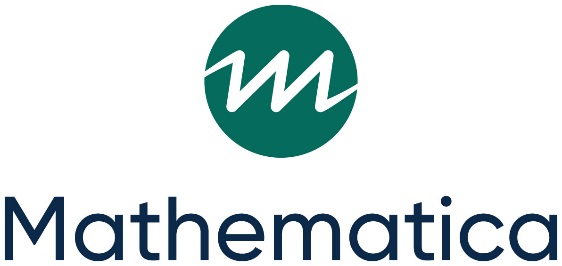 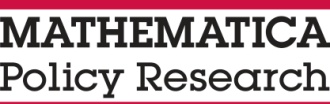 Expiration Date:  04/30/2022Head Start Family and Child Experiences Survey Program Director WebsiteWelcome to the Program Director Website. Please refer to the instructions you received to find your login ID and password. To begin the survey, enter your login ID and password in the fields below, and then the “OK” button.  If you do not have your login ID and password, please e-mail us at FACES2019@mathematica-mpr.com. Login ID: ___________________________Password: ___________________________Intro2.SURVEY INFORMATIONMathematica is conducting the Head Start Family and Child Experiences Survey 2019 (FACES 2019) under contract with the Administration for Children and Families (ACF) of the U.S. Department of Health and Human Services (DHHS). The Administration for Children and Families (ACF) has decided to conduct FACES 2019 remotely via the web. We will continue with plans to collect surveys of program directors and center directors. Given these extraordinary circumstances, please consider the typical dates and times of operations and those initially planned for the 2019-2020 program year when answering question in this survey.   To help us understand your program better, we need you to complete this brief survey. It asks about staffing and recruitment; staff education and training; curriculum and assessment; program management; use of program data and information; program resources; and a few questions about yourself.Please be assured that all information you provide will be kept private to the extent permitted by law. Using the Login Identification Number and Password ensures that the information you provide to the study will be protected and will only be seen by selected members of the study team. The next page provides general instructions on how to complete the survey.Your participation in the study is voluntary and you may refuse to answer any questions you are not comfortable answering. Your answers will be completely private and will not be shared with parents or other staff in your program, or anybody else not working on this study. The survey will take about 40 minutes to complete.Please click the button below to continue or close this webpage to exit the survey. Intro3.How to Complete the SurveyThank you for taking the time to complete this survey.There are no right or wrong answers.To answer a question, click the box to choose your response.To continue to the next webpage, click the "Next” button.To go back to the previous webpage, click the "Back" button. Please note that this command is only available in certain sections.Use the buttons and links on each page to move through the survey. Using “Enter” or your browser’s “Back” function may cause errors.If you need to stop before you have finished, close out of the webpage. The data you provide prior to logging out will be securely stored and available when you return to complete the surveyIf you are returning to finish your saved survey, you will return to the point where you left off. You will not be able to go backward to questions you answered before logging out.For security purposes, you will be timed out if you are idle for longer than 30 minutes. When you decide to continue the survey, you will need to log in again using your login ID and password. Please click on the button below to begin the survey or close this webpage to exit. UNIVERSAL PROGRAMMER NOTESPROGRAMMER: IF PDisCD=1; DISPLAY AS BANNER ACROSS EACH SCREEN; FOR ITEMS INDICATED AS “SECOND”;  Please answer these questions thinking about [SITE NAME1].PROGRAMMER: IF PDismultiCD=1; DISPLAY AS BANNER ACROSS EACH SCREEN FOR ITEMS INDICATED AS “SECOND”; [IF PDismultiCD=1 AND SECOND OF MULTIPLE CENTERS: Please answer these questions thinking only about [SITE NAME2].]THE FOLLOWING FOOTNOTE SHOULD APPEAR ON EVERY SCREEN: If you have any questions regarding FACES 2019, please call Felicia Parks at 1-855-714-8192 or send an e-mail to FACES2019@mathematica-mpr.com.Consent Screen.	By clicking this box, I agree that I understand the purpose of this study including privacy assurances, and that my participation is completely voluntary. I may withdraw this consent at any time without penalty.DID NOT CONSENT SCREENPROGRAMMER: THIS APPEARS IF A RESPONDENT SELECTS THE “NEXT” BUTTON TWICE WITHOUT GIVING CONSENT. Thank you for your interest in this survey. We cannot continue without your consent.IntroductionSC0.	Are you {Fill ProgramDirectorFirstName ProgramDirectorLastName }?Select one only	Yes	1	A12h	Yes, but my name is misspelled	2	SC0a	No, this is not my name	3	SC0aNO RESPONSE	M	SC0a.	Please enter the correct spelling of your name. (STRING 255)First, Middle and Last NameSC0b.	What is your job title or position at this Head Start program? (STRING 255)Job title or positionSC0c.	What is your email address? (STRING 255)Email addressSC0d.	What is your telephone number? (STRING 255)Telephone number[If SC0=2 or 3, Alert (detailing if name misspelled or wrong name) sent to Angela Edwards]. Alert should include new name, job title/position, email address, and telephone number.A1- A12g. 	NO A1-A12g IN THIS VERSIONThe next questions are about efforts to promote staff education and training.B0.	Who generally participates in creating the training and technical assistance plan for your program? Select all that apply	Head Start program director/program management team	1		Individual center directors	2		Education managers/coordinators	3		Specialists/other coordinators	4		Individual teachers	5		Someone else	9	Specify	(STRING 255)NO RESPONSE	M	B1-1a.	NO B1-B1a IN THIS VERSIONB2.	Does your program have any efforts in place to help program staff get their Associate’s (A.A.) or Bachelor’s (B.A.) degrees?	Yes	1		No	0	GO TO B3h	Not applicable; all staff required to have at least a B.A.	2	GO TO B3hNO RESPONSE	M	GO TO B3hB3.	What is your program doing to help program staff get their Associate’s (A.A.) or Bachelor’s (B.A.) degrees?  Select one per rowB3f.	Who is eligible for assistance to get their Associate’s (A.A.) or Bachelor’s (B.A.) degrees? 	By “lead teacher” we mean the head or primary teacher in the classroom.  If teachers are co-teachers count them as lead teachers here.	Select all that apply	Center-based lead teachers	1	Center-based assistant teachers	2	Home visitors	4		Family child care providers	8	Content managers	9		Family service workers	3	Other (Specify)	5	Specify	(STRING 255)NO RESPONSE	M	B3g. 	NO B3g IN THIS VERSIONB3h.	Programs can support staff’s professional development in a lot of different ways. Does your program offer the following to teachers, family child care providers, or home visitors? Select one per rowB4-B10a. 	NO B4-B10a IN THIS VERSIONB11-B26. 	NO B11-B26 IN THIS VERSIONB27b_r.	Of the activities your program offers, which does your Head Start professional development funding directly support? PROGRAMMER NOTE: 	ONLY FILL WITH ANSWERS 1-10, 99 THAT WERE PROVIDED IN B3h. ADDITIONALLY, ALWAYS INCLUDE ANSWER CHOICES 11 AND 12.Select all that apply	Attendance at regional conferences	2		Attendance at state conferences	3		Attendance at national conferences	4			Pay substitutes to allow teachers time to prepare, train, and/or plan	5		Coaching/mentoring	6	Other types of consultants hired to work directly with staff to address a specific issue or concern	1	Workshops/trainings sponsored by the program	7		Workshops/trainings provided by other organizations	8		A community of learners, also called a peer learning group (PLG) or professional learning community (PLC), facilitated by an expert	9		Time during the regular work day to participate in Office of Head Start T/TA webinars	10		Tuition assistance for Associate’s (A.A.) or Bachelor’s (B.A.) courses	11	Onsite Associate’s (A.A.) or Bachelor’s (B.A.) courses	12		Tuition assistance for courses toward getting a credential	13	Other (Specify)	99	Specify	(STRING 255)NO RESPONSE	M	B10b. 	How often have you or other staff in your program used or accessed information or resources provided by or through each of the following? Would you say never, rarely, sometimes, or often?  Select one per row				(STRING 255)B24b-d.	How many coaches/mentors are currently working with teaching staff, family child care providers, or home visitors in your program? Please tell us the number in each of the following categories.NO RESPONSE	M	B25a1.	Thinking of the “employees/staff hired by your program to serve as coaches/mentors and who have coaching/mentoring as their main job responsibility,” on average what percent of their time is spent on activities related to coaching/mentoring teaching staff, family child care providers, or home visitors?	For the percentage, please include time spent working directly with teachers, family child care providers, or home visitors, and also the time spent preparing for or following up on coaching/mentoring activities.			PERCENT	(RANGE 0-100)NO RESPONSE	M	B25a2.	Thinking of the “Other program employees/staff who serve as coaches/mentors, but coaching/mentoring is not their main job responsibility,” on average what percent of their time is spent on activities related to coaching/mentoring teaching staff, family child care providers, or home visitors?	For the percentage, please include time spent working directly with teachers, family child care providers, or home visitors, and also the time spent preparing for or following up on coaching/mentoring activities.			PERCENT	(RANGE 0-100)NO RESPONSE	M	B26a.	Do coaches/mentors working in your program use a specific model or approach?	Select all that apply	Practice-based coaching	1		Coaching/mentoring tied to a specific curriculum (for example, Building Blocks)	2		MyTeachingPartner	3		Relationship-based coaching	4	Other (Specify)	99	Specify	(STRING 255)	Don’t know	dNO RESPONSE	M	B26b.	Does the coaching/mentoring have a remote or web-based component (that is, does any of the coaching/mentoring happen over the phone, online, or through another type of video conference)?	Yes, coaching/mentoring is primarily remote/web-based	1		Yes, there is a remote/web-based supplement to the coaching/mentoring	2		No	0	Don’t know	dNO RESPONSE	M	B26c.	Are all of your teaching staff, family child care providers, and home visitors receiving coaching/mentoring?Select one only	Yes	1		No	0	Don’t know	d	NO RESPONSE	M	B26d.	How do you determine who will receive intensive coaching/mentoring?	Select all that apply	Conduct classroom observations	1		Review classroom-level assessment data	2		Based on regular performance reviews or evaluations	3		Based on number of years of experience	4		Directly ask the staff if they need or want coaching/mentoring	5		Review child assessment data for classrooms	6	Other (Specify)	99	Specify	(STRING 255)	Don’t know	d	NO RESPONSE	M	B31.	What makes coaching/mentoring more intensive in your program?	Select all that apply	Coaching/mentoring meetings are longer	1		Coaching/mentoring meetings are more frequent	2		Coaching/mentoring is planned to take place over a longer period of time (e.g., more months)	3		Teacher progress is assessed more frequently	4		There is more director or administrator involvement in monitoring coaching/mentoring	5		Teachers are asked to do more work between coaching/mentoring sessions	6	Coaching/mentoring is done individually with teachers	7	Other (Specify)	99	Specify	(STRING 255)	Don’t know	d	NO RESPONSE	M	B28.	How do coaches/mentors assess the needs of teachers, family child care providers, or home visitors? Select all that apply	Conduct classroom observations	1		Review classroom-level assessment data	2		Based on regular performance reviews or evaluations	3		Based on number of years of experience	4		Directly ask the staff 	5		Review child assessment data	6		Have them complete surveys or questionnaires	7		Other (Specify)	99	Specify                                                          (STRING 255)	Don’t know	d	NO RESPONSE	M	B29.	Coaches/mentors have different methods of supporting staff in improving their practice. What methods do /coaches/mentors use when working with teachers, family child care providers, or home visitors in your program?  Select all that apply	Discuss with staff what they observe	1		Provide written feedback to staff on what they observe	2		Have teachers or FCC providers watch a videotape of themselves teaching	3		Have teachers or FCC providers observe another teacher's classroom or watch a video of another teacher	4		Model teaching practices	5		Suggest trainings for staff to attend	6		Provide trainings for staff	7		Review child assessment data with staff	8		Other (Specify)	99	Specify                                                                    (STRING 255)	Don’t know	d	NO RESPONSE	M	B30.	Do staff in your program receive coaching/mentoring from the same person/people responsible for supervising them? 	Yes, all staff are coached/mentored by their own supervisor	1		Yes, some of the staff are coached/mentored  by their own supervisor	2		No, none of the staff are coached/mentored by their own supervisor	0		Don’t know	dNO RESPONSE	M	The next questions are about curriculum and assessment.E1-E2.	NO E1-E2 IN THIS VERSIONE3.	What is your main curriculum?	Select one only	Creative Curriculum	11		HighScope	12		Let’s Begin with the Letter People	14		Montessori	15		Bank Street	16		Creating Child Centered Classrooms - Step by Step	17		Scholastic Curriculum	18		Locally Designed Curriculum	19		Curiosity Corner	20	Frog Street	24		Opening the World of Learning (OWL) (Pearson)	28		Learn Every Day	27		DLM Early Childhood Express (McGraw-Hill)	26	Other (Specify)  (STRING 255)	21	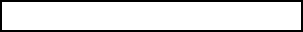 E3a-E3i. 	NO E3a-E3i IN THIS VERSIONE9.	What is the main child assessment tool that you use?Select one only	Teaching Strategies GOLD Assessment (formerly known as The Creative Curriculum Developmental Continuum Assessment Toolkit for ages 3-5)	1		HighScope Child Observation Record (COR)	2		Galileo	3		Ages and Stages Questionnaires: A Parent Completed, Child-Monitoring System	4		Desired Results Developmental Profile (DRDP)	5		Work Sampling System for Head Start	6		Learning Accomplishment Profile Screening (LAP including E-LAP, LAP-R and LAP-D)	7		Hawaii Early Learning Profile (HELP)	8		Brigance Preschool Screen for three and four year old children	9		Assessment designed for this program	10		Another state developed assessment (Specify)	11	Specify	(STRING 255)	Other (Specify)	12	Specify	(STRING 255)	Do not use a child assessment tool	13	GO TO SECTION GNO RESPONSE	M	E10.	NO E10 IN THIS VERSIONE10A-B.   NO E10A-B IN THIS VERSION. E11.	NO E11 THIS VERSIONNext we have some questions about communication with elementary schools that are attended by children from your program when they enter kindergarten.G3.	How many different elementary schools does your program feed into for kindergarten? Please think about the number of elementary schools you expect children currently enrolled in your program to attend next year. If you do not have an exact number, please enter your best estimate. If your program does not collect this information, please select “Don’t know”.		Elementary schools	(RANGE 1-500)	Don’t know	dNO RESPONSE	M	G4.	How many of the elementary schools that your program feeds into for kindergarten do staff from your program communicate with directly? Please think about communication such as planning and information sharing. Do NOT include activities such as sending records or files for individual children.	None of the elementary schools	1 		Some of the elementary schools	2		Most of the elementary schools	3	All of the elementary schools	4		Don’t know	dNO RESPONSE	M	G5.	Does your program share records or files for individual children with the district and/or school they will attend the following year for kindergarten?	Yes, we share records for all children	1		Yes, we share records for some children	2		No, we do not share records	3	Don’t know	d	NO RESPONSE	M	G6.	What are the three types of staff your program most often communicates with at these elementary schools 	Select up to three	Principal	1		Other school administrator	2		School counselor	3		Teacher	4	School social worker	5	Other (Specify)	99	Specify	(STRING 255)NO RESPONSE	MG7.	In communicating with these elementary schools, how many (if any) individual children are discussed (beyond sharing records or files)?	All	1		Most	2		Some	3	Just a few	4	None	5		Don’t know	dNO RESPONSE	M	G8.	What are the two topics your program most often discusses with staff at these elementary schools? 	Select only two	Kindergarten entry assessments	1		What children are expected to know at kindergarten entry	2		Joint school/Head Start staff trainings	3		Alignment of curricula	4	Individual children	5		Helping families with transitioning (registering, routines, drop off/pick up, bus routes, etc.)	6	Other (Specify)	99	Specify	(STRING 255)	Don’t know	dNO RESPONSE	M	G9.	What are the main reasons for these discussions with the elementary schools your program communicates with?Select all that apply	To help kindergarten teachers learn about incoming children	1		To help elementary school staff learn about Head Start	2		To help your program prepare children for the transition	3		To inform instruction in your program to align with kindergarten expectations	4		To help families with transitioning (registering, routines, drop off/pick up, bus routes, etc.)	5		Other (Specify)	99	Specify                                                                    (STRING 255)NO RESPONSE	M	The next questions are about program management.H1-H4.	NO H1-H4 IN THIS VERSIONH4a.	Which of the following functions do your program’s education coordinator[s] perform for your Head Start program? Select all that apply	Develop curriculum, schedules, and classroom plans	1		Assist director in program management activities	2		Provide or arrange for staff training/education	3		Arrange for IEPs and special services for children with disabilities	4		Conduct child assessments	5		Arrange or support for administration of local child assessments	6		Provide supervision for classroom staff	7		Provide mentoring/coaching for classroom staff	8		Manage transition to school activities	9		Provide parent education	10		Provide outreach, recruitment, and enrollment services	11		Supervise home visitors	12		Arrange for services for children with other community services	13		Arrange activities that involve parents	14		Encourage parents to supplement classroom learning at home	15		Another responsibility (Specify)	16	Specify	(STRING 255)	Another responsibility (Specify)	17	Specify	(STRING 255)	Another responsibility (Specify)	18	Specify	(STRING 255)NO RESPONSE	M	H4b.	Of those functions you selected, which do you consider the three major responsibilities of your program’s education coordinator[s]?	Select up to 3	PROGRAMMER NOTE: ONLY FILL WITH ANSWERS PROVIDED IN H4a.H5. 	You have a lot of different responsibilities as a program director, many of which you share with other program and center staff. Please indicate how much of your time is needed for each of the following responsibilities in the course of the year—a lot of your time, some of your time, only a little of your time, or none of your time. If you feel any critical responsibilities have been left out, please specify them in the space provided.Select one per rowH6. 	NO H6 IN THIS VERSIONH7.	In the past 12 months, have you participated in the following kinds of professional development? Select one per rowH7a1.	Have you ever taken college or university course(s) related to your role as a manager or leader (for example, a course on leadership, management and administration, or human resources, or a course for a license, certificate, or other type of credential)?Select one only	Yes	1		No	0		NO RESPONSE	M	H7e1.	Have you ever participated in a leadership institute offered by Head Start?(Click here for “LEADERSHIP INSTITUTE” definition)Select one only	Yes	1		No	0		NO RESPONSE	M	H7f1.	Have you ever participated in a leadership institute offered by an organization other than Head Start?(Click here for “LEADERSHIP INSTITUTE” definition)Select one only	Yes	1		No	0		NO RESPONSE	M	H7g1.	Have you ever participated in trainings related to your role as a leader or manager (for example, Head Start governance training, CLASS training)?Select one only	Yes	1		No	0		NO RESPONSE	M	H8. 	What do you need additional help with to do your job as a program director more effectively? Select the top three.Select up to 3	Program improvement planning	4		Budgeting	5		Staffing (hiring)	6		Data-driven decision making	10		Teacher evaluation	7		Evaluation of other program staff	8		Teacher professional development (for example, conducting classroom observations)	9		Educational/curriculum leadership	1		Creating positive learning environments	3		Child assessment	2		Working with parents and families	11	Working with and partnering in the community	16	Assessing community needs	17	Responding to diverse cultural/linguistic needs	18NO RESPONSE	M	The next questions are about use of program data and information.N1-N2.	NO N1-N2 IN THIS VERSIONN3.	Do you use an electronic database to store program data? (Sometimes these databases might be called management information systems or data systems. They might be something set up or managed by an external vendor, or something set up by your own program.) 	Yes	1		No	0 	GO TO N5NO RESPONSE	M	GO TO N5N4.	Is your management information system(s) something that your program set up, or is it provided and managed by an external vendor? Select one only	Set up by our own program	1		External vendor	2		Combination	3	NO RESPONSE	M	N5.	Does your program’s child assessment tool provide a web-based option for storing the information collected by teachers (for example, Teaching Strategies GOLD online or COR Advantage)?	Yes	1		No	0	GO TO N5cNO RESPONSE	M	GO TO N5cN5a.	Does your program use the web-based option?	Yes	1		No	0	GO TO N5CNO RESPONSE	M 	GO TO N5CN5b.	Does the web-based option provide automated reports that include suggested classroom or family child care activities based on assessment results for any of the following groups?Select all that apply	Individual children	1		Small groups	2		Whole classrooms	3		Our child assessment tool does not include this option	4	NO RESPONSE	M	N5c. 	Which of the following data and information does your program link electronically to child assessment information? In other words, does the electronic data system that stores child assessment information also include any of these other types of data?Select all that apply	Child/family demographics	1		Vision, hearing, developmental, social, emotional, and/or behavioral screenings	2		Child attendance data	3		School readiness goals	4	Family needs	5		Service referrals for families	6		Services received by families	7		Parent/family attendance data	8		Parent/family goals	9	CLASS results or other quality measures	10		Staff/teacher performance evaluations	11		Personnel records	12		None of the above	13	Not applicable. We do not store child assessment information in an electronic data system.	14	NO RESPONSE	M	N6. 	Do you have someone on staff responsible for analyzing or summarizing program data so those data can be used to support decision-making or answer research questions? This person might also support other program staff in summarizing and analyzing data.	Yes	1		No	0	GO TO SECTION ONO RESPONSE	M	GO TO SECTION ON7. 	Does this person focus only on data analysis tasks?	Yes, this person focuses only on these data analysis tasks	1		No, this person has other responsibilities	0NO RESPONSE	MN8. 	Has this person ever received any training or taken a course related to data analysis? 	Yes	1		No	0NO RESPONSE	M	The next questions are about state licensing, quality rating and improvement systems, and your program’s resources.O5. 	Does the state require that the centers in your program have a state license to operate?(Click here for “LICENSING” definition)	Select one only	Yes, all of the centers must have a license to operate	1	GO TO O6	Yes, some of the centers must have a license to operate but others are exempt	2	GO TO O5b	No, they are all exempt from the licensing requirement	0	GO TO O5b	Don’t know	d	GO TO O6NO RESPONSE	M	O5b. 	Why are centers exempt from the state licensing requirement?(Click here for “LICENSING” definition)	Select all that apply	They are part of a school system	1	They are affiliated with a religious organization	2	They are open only a few hours per day or days per week	3	Another reason (Specify) …………………………………(STRING 255)	99 	Don’t know	dNO RESPONSE	M	O5c. 	Do any centers in your program choose to be licensed by the state even if they are not required to have a license  ?  (Click here for “LICENSING” definition)Yes	1	No	0NO RESPONSE	M	O6. 	Does your program participate in your state or local quality rating and improvement system (QRIS)?	Select one onlyYes, all centers in the program are part of the QRIS	1	GOTO O6aYes, some centers in the program are part of the QRIS	2	GO TO O6aNo, the program does not participate in the QRIS	0	GO TO O6bDon’t know	d	GO TO O1NO RESPONSE	M	O6a. 	What process did the centers in your program go through in order to receive their initial  rating under the current QRIS? (Click here for “Automatic rating” and “Alternative Pathway” definition)	Select one onlyMy program went through a full review process	1My program received an automatic rating	2My program received a rating through an alternative pathway (received automatic credit for some standards but was rated through the QRIS process for others)	3Other (Specify)	.4Specify 	 (STRING 255)Don’t know	dNO RESPONSE	M	O6b. 	Why doesn’t your program participate in your state or local quality rating and improvement system (QRIS)?Select all that apply	Too much time / too burdensome to enroll	1		The QRIS does not accept Head Start monitoring data to document quality indicators included in the state’s QRIS	2		Too expensive to meet standards	3		Not an effective marketing tool to attract applicants	4	Not a good measure of program quality	5		We plan to join, but we haven’t joined it yet.	6	QRIS does not allow or encourage Head Start programs to participate..	7	Other (specify) 	8Specify	(STRING 255)	Don’t know 	dNO RESPONSE	M	O6c. 	You indicated that only some centers in your program are part of the state or local quality rating and improvement system (QRIS).  What are the reasons that other centers in your program do not participate in the QRIS?Select all that apply	Too much time / too burdensome to enroll	1		The QRIS does not accept Head Start monitoring data to document quality indicators included in the state’s QRIS	2		Too expensive to meet standards	3		Not an effective marketing tool to attract applicants	4	Not a good measure of program quality	5		We plan to join, but we haven’t joined it yet.	6	QRIS does not allow or encourage Head Start programs to participate ..	7	Other (specify) 	8Specify	(STRING 255)	Don’t know 	dNO RESPONSE	M	O1.	How many children are enrolled in your Head Start program? Here, we are referring to “cumulative enrollment” or all children who have been enrolled in the program and have attended at least one class or, for programs with home-based options, received at least one home visit during the current enrollment/program year. By Head Start we are referring to preschool Head Start, not Early Head Start.		 # OF CHILDREN ENROLLED(RANGE 1-10,000)NO RESPONSE	M	Many grantees have revenue from sources other than Head Start that allows them to serve additional children and families (that may or may not qualify for Head Start) or to support other initiatives and improvements. The next questions are about these sources of revenue.O2. 	Does your program receive any revenues from the following sources other than Head Start to serve children and families (that may or may not qualify for Head Start)? 	Please think about all the funding streams that come into your program, even for centers that do not provide Head Start services.Select one per rowIF O2a, O2b, O2c, O2d, O2e, O2f, AND O2g NE 1, GO TO O7.O3. 	Which of the following are the three largest sources of revenue for your program? 	[PROGRAMMER NOTE: ONLY SHOW OPTIONS THAT = 1 IN O2, ONLY ALLOW UP TO THREE RESPONSES TO BE SELECTED]	Select up to 3	Head Start	8	Tuitions and fees paid by parents	1	State or local Pre-K funds	9		Child care subsidy programs	10		Other funding from state government	2		Other funding from local government	3		Federal government other than Head Start	4		Revenues from community organizations or other grants	5		Revenues from fund raising activities, cash contributions, gifts, bequests, special events	6		Other (FILL FROM O2g)	7	Don’t know	dNO RESPONSE	M	O4. 	Please indicate the purpose of all sources of revenue that are not from Head Start. Select one per rowO7. 	Does your program or the agency that operates your program also have an Early Head Start grant?	Select one only	Yes	1	No	0	Don’t know	dNO RESPONSE	M	O8. 	How many Head Start and Early Head Start grants did your program or the agency that operates your program receive?	O8a.       (RANGE 1-10)                                    HEAD START GRANTS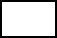 	O8b.       (RANGE 0-10)                                  EARLY HEAD START GRANTS 	Don’t know	dNO RESPONSE	M	O9. 	How many different centers does your program operate that provide Head Start services?  Please think only about Head Start services; do not include centers that provide only Early Head Start. 	     (RANGE 1-450)                          CENTERS 	Don’t know	dNO RESPONSE	M	O10. 	Does your program also operate centers that do not receive Head Start funds?	Select one only	Yes	1	GO TO O10a	No	0	Don’t know	dNO RESPONSE	M	O10a. 	How many centers does your program operate that do not provide Head Start services?	     (RANGE 1-450)                          CENTERS                                         	Don’t know	dNO RESPONSE	M	O11a. 	Are any of the children that are supported by Head Start also supported by state or local Pre-K funds?   	Select one only	Yes	1	No	0	Don’t know	dNO RESPONSE	M	O11b. 	Are any of the children that are supported by Head Start also supported by child care subsidies (through certificates/vouchers or state contracts)? 	Select one only	Yes	1	No	0	Don’t know	d NO RESPONSE	M	O11c. 	Are any of the children that are supported by Head Start also supported by funds from community organizations, grants, and/or fundraising activities?	Select one only	Yes	1	No	0	Don’t know	dNO RESPONSE	M	O12a. 	How do you assign children to classrooms if their enrollment is paid for by Head Start or state or local Pre-K?  Select one only	Head Start children and state or local Pre-K children are always assigned to different classrooms	1		Head Start children and state or local Pre-K children are sometimes assigned to the same classroom	2	Head Start children and state or local Pre-K children are always assigned to the same classroom	3	Don’t know	d	NO RESPONSE	M	O12b. 	How do you assign children to classrooms if their enrollment is paid for by Head Start or child care subsidies?Select one only	Head Start children and children who receive child care subsidies are always assigned to different classrooms	1		Head Start children and children who receive child care subsidies are sometimes assigned to the same classroom	2	Head Start children and children who receive child care subsidies are always assigned to the same classroom	3	Don’t know	d	NO RESPONSE	M	O12c. 	How do you assign children to classrooms if their enrollment is paid for by Head Start or by parent tuition?Select one only	Head Start children and children whose care is paid for by parent tuition are always assigned to different classrooms	1		Head Start children and children whose care is paid for by parent tuition are sometimes assigned to the same classroom	2	Head Start children and children whose care is paid for by parent tuition are always assigned to the same classroom	3	Not Applicable (some parents pay fees to the program, but those fees are not for classroom services)	4	Don’t know	d	NO RESPONSE	M	O13. 	Other than Head Start, do you receive public funding that requires you to meet specific performance standards or other program guidelines, such as group sizes, ratios, teacher qualifications, or curriculum use?	Select one only	Yes	1	No	0	Don’t know	d NO RESPONSE	M	O14.	Does your program have dedicated financial management or accounting staff? In other words, does your program have one (or more) people on staff who are focused only on financial management/accounting?	Select one only	Yes	1	GO TO O14b	No	0	GO TO O14a	Don’t know	d 	GO TO O14a NO RESPONSE	M	O14a. 	Who manages your program’s finances?  In other words, who is involved in the onging work of managing finances and accounting activities such as monitoring revenues and expenditures? Select all that apply	I do	1	Other administrative or managerial staff of this program	2	An outside contractor or consultant	3	Directors or managers at centers that are part of this program	4	Other (specify)	99	Specify                                                  	(STRING 255)	Don’t know	dNO RESPONSE	M	O14b.	Who else is involved in managing your program’s finances? In other words, who else is involved in the onging work of managing finances and accounting activities such as monitoring revenues and expenditures?	Select all that apply	I am	1  	Other administrative or managerial staff of this program	2	An outside contractor or consultant	3	Directors or managers at centers that are part of this program	4	Other (specify)	99Specify	(STRING 255)	Don’t know	dNO RESPONSE	M	O15. 	Do you have any training in financial management?	Select one only	Yes	1	No	0	Don’t know	d NO RESPONSE	M	O16. 	Does your program use accounting software to track expenditures and manage finances?	Select one only	Yes	1	No	0	Don’t know	dNO RESPONSE	M	P1.	The next questions are about problems you might see in the community your program serves. How much of a problem is each of the following?Select one for each rowP2.	What supports does your program offer staff for working with families that have substance use problems?  Please consider supports for the range of staff working with children and families, such as teachers, family services staff, mental health specialists, and others.(Click here for “SUBSTANCE USE PROBLEMS” definition)Select all that apply	Written information for staff on signs and symptoms of substance use problems	1	Written information for staff on where they can direct or refer parents or caregivers for substance use treatment in the community	2	Support groups for staff to deal with the challenges of supporting families dealing with substance use problems	3	Training or peer learning groups for staff to recognize signs and symptoms of substance use problems in parents or caregivers and share strategies for working with parents or caregivers with substance use problems or children exposed to substance use	4		Training for staff on the effects of substance use exposure on children	5	Training in how to talk with parents or caregivers about suspected substance use problems	6		Training for staff on how to use information that families share in order to help them get the support they need	7	Supervision for staff focused specifically on dealing with a family’s substance use problems	8		Coordination between health services manager/committee or family services staff and teaching staff to address family substance use problems	9	Additional classroom staff for working with children to address behavioral and health needs	10	More mental health professionals available to work directly with children	11		This is an issue in the community but does not affect my program  	12 	GO TO IA	Other (Specify)	99	Specify	                                                                     (STRING 255)	None of the above	13 	GO TO IANO RESPONSE	M	P3.	Which of these supports include a specific focus on the opioid epidemic?(Click here for “SUBSTANCE USE PROBLEMS” definition)	PROGRAMMER NOTE: FILL WITH ANSWERS PROVIDED IN P2 AND RESPONSE OPTIONS 11 AND 12Select all that apply	Written information for staff on signs and symptoms of substance use problems	1	Written information for staff on where they can direct or refer parents or caregivers for substance use treatment in the community	2	Support groups for staff to deal with the challenges of supporting families dealing with substance use problems	3	Training or peer learning groups for staff to recognize signs and symptoms of substance use problems in parents or caregivers and share strategies for working with parents or caregivers with substance use problems or children exposed to substance use	4		Training for staff on the effects of substance use exposure on children	5	Training in how to talk with parents or caregivers about suspected substance use problems	6		Training for staff on how to use information that families share in order to help them get the support they need	7	Supervision for staff focused specifically on dealing with a family’s substance use problems	8		Coordination between health services manager/committee or family services staff and teaching staff to address family substance use problems	9	Additional classroom staff for working with children to address behavioral and health needs	10	More mental health professionals available to work directly with children	11		This is an issue in the community but does not affect my program  	12	Other (Specify)	99	Specify	(STRING 255)	None of the above	13NO RESPONSE	M	INTRO.	Center: [SITE NAME1]We understand that you act as the center director in addition to your role as program director.Please answer these questions thinking about the center [SITE NAME1]. INTRO.	MultiCenter: [SITE NAME1]We understand that you act as the center director for multiple centers.We will first ask you to complete questions about [SITE NAME1], then you will be asked a few further questions about [SITE NAME2].The survey will display a banner indicating which center you should think about when answering a given question.   First, we have some questions about your center, staffing and recruitment. We have several questions about the schedule available for Head Start funded center-based enrollment slots. These questions are focused only on Head Start slots. Please do NOT consider Early Head Start slots.C2A0-1.	What are the start and end dates of the program year for Head Start funded center-based slots?		MONTH	DAY		YEAR	C2A0-1a.	Start date			C2A0-1b.	End date				(RANGE 01-12)	        (RANGE 01-31)                     (RANGE 2019-2020)PROGRAMMER: SOFT CHECK: IF C2A0-1b ≤ C2A0-1a; Your response indicates that the program year ends in the same calendar year or an earlier calendar year than the program year starts. Please confirm or correct your response and continue.We would like to learn about the number of days per week and hours per day that services are provided for Head Start funded center-based enrollment slots. C2A0-2a.	How many days per week do Head Start funded slots in your center receive services?	Select all that apply	4 days per week	1	5 days per week	2C2A0-5a.	Does this center offer any of the following schedules for the Head Start funded slots? Select all that apply	3.5 hours per day	1	More than 3.5 hours and up to 5 hours	2	More than 5 hours and up to 6 hours	3	More than 6 hours and up to 8 hours	4	More than 8 hours	5C2A0-5b.	Which of the schedules for Head Start center-based slots in your program fills up fastest?	Select one only	3.5 hours per day	1		More than 3.5 hours and up to 5 hours	2	More than 5 hours and up to 6 hours	3	More than 6 hours and up to 8 hours	4	More than 8 hours	5	Slots of different lengths fill up equally fast	6C2A0-6.	At the beginning of this program year, did you have a waiting list of children whose parents wanted to enroll them in Head Start in this center, but for whom slots were not available?Select one only	Yes	1		No	0	Don’t know	dC2A1.	How many lead teachers are currently employed in this center? By “lead teacher” we mean the head or primary teacher in the classroom.  If teachers are co-teachers count them here.		LEAD TEACHERS(RANGE 0-50)PROGRAMMER: SOFT CHECK: IF C2A1>15; You have entered [C2A1] as the number of lead teachers currently employed in this center. Please confirm or correct your response and continue.IF C2A1 EQUALS 0 GO TO C2A4C2A2.	How many of these lead teachers were new to the center this year? (Click here for “LEAD TEACHER” definition)		 LEAD TEACHERS	(RANGE 0-50)PROGRAMMER: SET UP HYPERLINK FOR TEXT “HERE” THAT WILL POP UP TO PROVIDE THE FOLLOWING DEFINITION; By “lead teacher” we mean the head or primary teacher in the classroom. If teachers are co-teachers count them here.PROGRAMMER: SOFT CHECK: IF C2A2>0.5*C2A1; You have entered [C2A2] as the number of lead teachers who are new to the center this year. Please confirm or correct your response and continue.PROGRAMMER: SOFT CHECK: IF C2A2>C2A1; You indicated that there are more lead teachers that are new to the center this year than the number of lead teachers you indicated were employed at this center.  Please change your answer to this question and continue.C2A4.	In the past 12 months, how many lead teachers left and had to be replaced?(Click here for “LEAD TEACHER” definition)		 LEAD TEACHERS	(RANGE 0-50)PROGRAMMER: SET UP HYPERLINK FOR TEXT “HERE” THAT WILL POP UP TO PROVIDE THE FOLLOWING DEFINITION; By “lead teacher” we mean the head or primary teacher in the classroom. If teachers are co-teachers count them here.PROGRAMMER: SOFT CHECK: IF C2A4>0.5*C2A1; You have entered [C2A4] as the number of lead teachers who left and had to be replaced in the past 12 months. Please confirm or correct your response and continue.PROGRAMMER: SOFT CHECK: IF C2A4>A1; You indicated that more lead teachers left and had to be replaced in the past 12 months than currently work at this center.  Please confirm your answer to this question and continue.C2A12h.	Does your center serve any children or families who speak a language other than English at home?	Yes	1	GO TO C2A12i	No	0	GO TO C2B0C2A12i.	Other than English, what languages are spoken by the children and families who are part of your center?Select all that apply	Spanish	12		Arabic	20	Cambodian (Khmer)	13		Chinese	14		French	11	Haitian Creole	15		Hmong	16		Japanese	17		Korean	18		Vietnamese	19		Other (Specify)	21	Specify 	 (STRING 255)C2A12j.	Do you have any lead teachers or assistant teachers who are bilingual?(Click here for “LEAD TEACHER” definition)	Yes	1	GO TO C2A12k	No	0	GO TO C2A_C3jPROGRAMMER: SET UP HYPERLINK FOR TEXT “HERE” THAT WILL POP UP TO PROVIDE THE FOLLOWING DEFINITION; By “lead teacher” we mean the head or primary teacher in the classroom. If teachers are co-teachers count them here.C2A12k.	Other than English, which of the languages that are spoken by the children and families in your center are also spoken by any lead teachers or assistant teachers in your center?(Click here for “LEAD TEACHER” definition)Select all that apply	Spanish	12		Arabic	20	Cambodian (Khmer)	13		Chinese	14		French	11	Haitian Creole	15		Hmong	16		Japanese	17		Korean	18		Vietnamese	19		Other (Specify)	21	Specify 	 (STRING 255)PROGRAMMER NOTE: ONLY FILL WITH ANSWERS THAT WERE PROVIDED IN C2A12i.PROGRAMMER: SET UP HYPERLINK FOR TEXT “HERE” THAT WILL POP UP TO PROVIDE THE FOLLOWING DEFINITION; By “lead teacher” we mean the head or primary teacher in the classroom. If teachers are co-teachers count them here.C2A12l.	How do you determine the language proficiency of bilingual lead teachers and assistant teachers in the language(s) other than English that they speak?(Click here for “LEAD TEACHER” definition)	Do you . . .Select one per row	PROGRAMMER: SET UP HYPERLINK FOR TEXT “HERE” THAT WILL POP UP TO PROVIDE THE FOLLOWING DEFINITION; By “lead teacher” we mean the head or primary teacher in the classroom. If teachers are co-teachers count them here.	PROGRAMMER: SOFT CHECK IF DO ANYTHING ELSE?  SPECIFY ANSWER IS SELECTED AND NOT SPECIFIED: Please provide an answer in the “Do anything else? (Specify)” box, or click the “Next” button to move to the next question.C2A_C3j.	Are you unable to provide interpreters or translate written materials in any of the languages spoken by children and families that are part of your center because you do not have staff members that speak those languages?	Yes	1		No	0	The next questions are about efforts to promote staff education and training. C2B0.	Who generally participates in creating the training and technical assistance plan for your center? Select all that apply	Head Start program director/program management team	1		Individual center directors	2		Education managers/coordinators	3		Specialists/other coordinators	4		Individual teachers	5		Someone else (Specify)	6Specify 	 (STRING 255)	PROGRAMMER: SOFT CHECK IF SOMEONE ELSE SPECIFY ANSWER IS SELECTED AND NOT SPECIFIED: Please provide an answer in the “Someone else (Specify)” box, or click the “Next” button to move to the next question.C2B3h.	Programs and centers can support staff’s professional development in a lot of different ways. Does your program or center offer the following to teachers, family child care providers, or home visitors? Select one per rowPROGRAMMER: SOFT CHECK: IF C2B3h1, 2, 3, 4, 5, OR 14 =NO RESPONSE; You may have missed a question or two on this page. Please review your answers below, provide the missing response(s), and continue. To continue to the next question without making changes, click the “Next” button.C2B3h.	Programs and centers can support staff’s professional development in a lot of different ways. Does your program or center offer the following to teachers, family child care providers, or home visitors? Select one per rowPROGRAMMER: SOFT CHECK: IF C2B3h7, 8, 9, 10, 11, 12, OR 13 =NO RESPONSE; You may have missed a question or two on this page. Please review your answers below, provide the missing response(s), and continue. To continue to the next question without making changes, click the “Next” button.PROGRAMMER: SOFT CHECK IF OTHER SPECIFY ANSWER IS SELECTED AND NOT SPECIFIED: Please provide an answer in the “Other (Specify)” box, or click the “Next” button to move to the next question. C2B4.	How often do the following staff typically participate in professional development activities? Is it every week, 2 or 3 times a month, monthly, once every few months, or once a year or less?Select one per rowPROGRAMMER: SOFT CHECK: IF C2B4a1, a2, b, c, d, or e=NO RESPONSE; You may have missed a question or two on this page. Please review your answers below, provide the missing response(s), and continue. To continue to the next question without making changes, click the “Next” button.C2B5.	Who conducts the professional development activities?Select all that apply	Center or grantee staff	1		Community resources	2		Consultants	3		National Head Start Association	5		State conferences	10	Regional conferences	11	National conferences	12		Private companies or organizations	7	OHS Regional T/TA Providers	13	OHS National Centers	14	Other (Specify)	8	Specify 	 (STRING 255)	Do not have professional development activities	9	PROGRAMMER: HARD CHECK: IF C2B5 = 9 AND B5 = 1, 2, 3, 5, 7, 8, 10, 11, 12, 13, 14, 15, 16, 17; You selected both “do not have professional development activities” as well as one or more other response options. Please choose either “do not have professional development activities ” or who conducts the training.PROGRAMMER: RESPONSE OPTION 9 IS EXCLUSIVEC2B6.	Has your center consulted with a regional T/TA specialist?	Yes	1		No	0	PROGRAMMER: GO TO C2B10bC2B10b.	How often have you or other staff in your center used or accessed information or resources provided by or through each of the following? Would you say never, rarely, sometimes, or often?  Select one per rowC2B10b.	How often have you or other staff in your center used or accessed information or resources provided by or through each of the following? Would you say never, rarely, sometimes, or often?  Select one per rowC2B20. 	How often are teachers given a formal performance evaluation? Select one only	Two or more times per year	1		Once a year	2		Once every two years	3		Once every three years	4		Once every four years or more	5		No formal evaluations are conducted	0	The next questions are about training specifically on your center’s curriculum and assessments.C2B21.	How many hours of training or support related to curriculum are offered to the following staff in a typical year (that is, the total number of hours offered even if not all staff are able to attend some trainings)?  If none, please record 0. If you do not have one of the types of staff listed below at your center, please record “999” for not applicable.”PROGRAMMER: RANGE FOR GRID IS 0-400 or 999PROGRAMMER: SOFT CHECK: IF C2B21a, b, f, or g=NO RESPONSE; You may have missed a question or two on this page. Please review your answers below, provide the missing response(s), and continue. To continue to the next question without making changes, click the “Next” button.PROGRAMMER: SOFT CHECK: IF C2B21a, b, f, OR g>25; You have entered more than 10 hours as the number of hours of training or support related to curriculum offered to staff in a typical year. Please confirm or correct your response and continue.C2B22.	How many hours of training or support related to your assessment tool(s) and ongoing child assessments are offered to the following staff in a typical year (that is, the total number of hours offered even if not all staff are able to attend some trainings)? If none, please record 0. If you do not have one of the types of staff listed below at your center, please record “999” for not applicable.”(Click here for “LEAD TEACHER” definition)PROGRAMMER: RANGE FOR GRID IS 0-400 or 999PROGRAMMER: SET UP HYPERLINK FOR TEXT “HERE” THAT WILL POP UP TO PROVIDE THE FOLLOWING DEFINITION; By “lead teacher” we mean the head or primary teacher in the classroom. If teachers are co-teachers count them here.PROGRAMMER: SOFT CHECK: IF C2B22a, b, f, or g=NO RESPONSE; You may have missed a question or two on this page. Please review your answers below, provide the missing response(s), and continue. To continue to the next question without making changes, click the “Next” button.PROGRAMMER: SOFT CHECK: IF C2B22a, b, f, OR g>25; You have entered [C2B22a, b, c, f, g] as the number of hours of training or support related to your assessment tool(s) and ongoing child assessments offered in a typical year. Please confirm or correct your response and continue.C2B24. 	There are many different ways that centers can support curriculum implementation and monitor implementation fidelity (in other words, monitor whether the curriculum is being implemented as intended by the people who created it). We are interested in learning about what your center is doing. Is your center currently doing any of the following?  Select one per rowPROGRAMMER: SOFT CHECK: IF C2B24c, d, e, OR f, =NO RESPONSE; You may have missed a question or two on this page. Please review your answers below, provide the missing response(s), and continue. To continue to the next question without making changes, click the “Next” button.C2B24. 	There are many different ways that centers can support curriculum implementation and monitor implementation fidelity (in other words, monitor whether the curriculum is being implemented as intended by the people who created it). We are interested in learning about what your center is doing. Is your center currently doing any of the following?  Select one per rowPROGRAMMER: SOFT CHECK: IF C2B24g, h, i, or j=NO RESPONSE; You may have missed a question or two on this page. Please review your answers below, provide the missing response(s), and continue. To continue to the next question without making changes, click the “Next” button.PROGRAMMER: SOFT CHECK IF USE OTHER IMPLEMENTATION SUPPORT OR FIDELITY MONITORING TOOLS SPECIFY ANSWER IS SELECTED AND NOT SPECIFIED: Please provide an answer in the “Use other implementation support or fidelity monitoring tools (Specify)” box, or click the “Next” button to move to the next question.The next questions are about curriculum and assessment.C2E15.	We are interested in learning about your use of other activities and tools related to curriculum. Is your center regularly doing any of the following activities or regularly using any of the following tools?  Select one per rowPROGRAMMER: SOFT CHECK: IF C2E15a, b, c, d, e, or f=NO RESPONSE; You may have missed a question or two on this page. Please review your answers below, provide the missing response(s), and continue. To continue to the next question without making changes, click the “Next” button.	PROGRAMMER: SOFT CHECK IF USING OTHER ACTIVITIES/TOOLS RELATED TO CURRICULUM SPECIFY ANSWER IS SELECTED AND NOT SPECIFIED: Please provide an answer in the “Using other activities/tools related to curriculum (Specify)” box, or click the “Next” button to move to the next question.C2E11.	How often are each child’s assessment results reported to the following people?  Select one per rowPROGRAMMER: SOFT CHECK: IF C2E11a, b, or c=NO RESPONSE; You may have missed a question or two on this page. Please review your answers below, provide the missing response(s), and continue. To continue to the next question without making changes, click the “Next” button.C2E11d.	Now we would like to ask you about strategies your program or center might use to assess the English language abilities of children who speak a language other than English.  How often do you use any of the following strategies to assess their English language skills?Select one per rowPROGRAMMER: SOFT CHECK: IF C2E11d1, 2, 3, or 4 =NO RESPONSE; You may have missed a question or two on this page. Please review your answers below, provide the missing response(s), and continue. To continue to the next question without making changes, click the “Next” button.PROGRAMMER: SOFT CHECK IF SOMETHING ELSE? SPECIFY ANSWER IS SELECTED AND NOT SPECIFIED: Please provide an answer in the “Something else? (Specify)” box, or click the “Next” button to move to the next question.C2E11e.	Does your center assess children’s abilities in their home language?  Home language refers to the language (other than English) spoken to the child at home.	Yes	1		No	0	C2E3a.	Does your center use a particular parent education, parent support, or parenting curriculum?  	A parent education, parent support, or parenting curriculum aims to build parents’ knowledge and give parents the opportunity to practice parenting skills that support their children’s learning and development. Parents are the intended audience of this type of curriculum.	Yes	1	GO TO C2E3b	No	0	GO TO C2H5C2E3b.	What parenting curriculum/curricula do you use?Select all that apply	Second Step	1		Parents as Teachers (PAT)	2		Systematic Training for Effective Parenting (STEP)	3		21st Century Exploring Parenting (Exploring Parenting)	4		Home Instruction for Parents of Preschool Youngsters (HIPPY)	5		Growing Great Kids, Inc.	6		Positive Solutions for Families (Center on the Social Emotional Foundations for Early Learning)	7		Second Time Around: Grandparents Raising Grandchildren	8		Practical Parent Education	9		Improving Parent-Child Relationships	10		Parenting Now! Curriculum	11		Other (Specify)	12	Specify 	 (STRING 255)The next questions are about program management.C2H8. 	To do your job as a center director more effectively, what additional help do you need? Select the top three.Select up to 3	Program improvement planning 	4		Budgeting 	5		Staffing (hiring) 	6		Data-driven decision making 	10		Teacher evaluation 	7		Evaluation of other program staff 	8		Teacher professional development (for example, conducting classroom observations) 	9		Educational/curriculum leadership 	1		Creating positive learning environments 	3		Child assessment 	2		Working with parents and families	11	Building relationships with Tribal leadership	14	Working with and partnering in the community 	16	Assessing community needs	17	Responding to diverse cultural/linguistic needs	18PROGRAMMER: ALLOW FOR UP TO 3 RESPONSES.  DO NOT ALLOW MORE THAN 3 RESPONSES.The next questions are about data and information that may be available to you.C2N1. 	Do supervisors, coaches/mentors, or other specialists share or review individual children’s data in one-on-one meetings with teachers or in team meetings? 	Yes	1		No	0C2N2.	Please indicate how much the following areas are barriers to teachers using child-level data to guide and individualize instruction:NOTE:	By child-level data we mean formal assessments, informal assessments, and data on child or family characteristics.PROGRAMMER: SOFT CHECK: IF C2N2a, b, c, or d=NO RESPONSE; You may have missed a question or two on this page. Please review your answers below, provide the missing response(s), and continue. To continue to the next question without making changes, click the “Next” button.The next questions are about state licensing, quality rating and improvement systems, and your center’s resources.C2O5. 	Does your center have a state license to operate?(Click here for “LICENSE” definition)Select one only	Yes, my center has a state license to operate	1 	GO TO C2O5a	No, my center is exempt for the requirement for a state license	2 	GO TO C2O5b	No, my center does not have a license for another reason (Specify)	3	GO TO C2O6Specify 	 (STRING 255)	Don’t know	dPROGRAMMER: SET UP HYPERLINK FOR TEXT “HERE” THAT WILL POP UP TO PROVIDE THE FOLLOWING DEFINITION; As described by the National Center on Early Childhood Quality Assurance: “Licensing is a process administered by State and Territory governments that sets a baseline of requirements below which it is illegal for facilities to operate. States have regulations that facilities must comply with and policies to support the enforcement of those regulations. Some States may call their regulatory processes “certification” or “registration”.” Additional information on licensing can be found in: National Center on Child Care Quality Improvement and the National Association for Regulatory Administration. “Research Brief #1: Trends in Child Care Center Licensing Regulations and Policies for 2014.” November 2015. Available at https://childcareta.acf.hhs.gov/sites/default/files/public/center_licensing_trends_brief_2014.pdf. (Accessed May 17, 2018.)PROGRAMMER: SOFT CHECK IF NO, MY CENTER DOES NOT HAVE A LICENSE FOR ANOTHER REASON SPECIFY ANSWER IS SELECTED AND NOT SPECIFIED: Please provide an answer in the “No, my center does not have a license for another reason (Specify)” box, or click the “Next” button to move to the next question.C2O5a. 	Sometimes centers have a state license even if they are exempt from the requirement to have one. Is your center required to have a state license, or is your center exempt (but the center applied for and received a license anyway)?(Click here for “LICENSING” definition)Select one only	My center is required to have a state license to operate	1	My center is exempt from the state license requirement, but we have one anyway	2	Don’t know	dPROGRAMMER: SET UP HYPERLINK FOR TEXT “HERE” THAT WILL POP UP TO PROVIDE THE FOLLOWING DEFINITION; As described by the National Center on Early Childhood Quality Assurance: “Licensing is a process administered by State and Territory governments that sets a baseline of requirements below which it is illegal for facilities to operate. States have regulations that facilities must comply with and policies to support the enforcement of those regulations. Some States may call their regulatory processes “certification” or “registration”.” Additional information on licensing can be found in: National Center on Child Care Quality Improvement and the National Association for Regulatory Administration. “Research Brief #1: Trends in Child Care Center Licensing Regulations and Policies for 2014.” November 2015. Available at https://childcareta.acf.hhs.gov/sites/default/files/public/center_licensing_trends_brief_2014.pdf. (Accessed May 17, 2018.)C2O5b. 	Why is your center exempt from having a state license?(Click here for “LICENSING” definition)Select one only	My center is part of a school system	1	My center is affiliated with a religious organization	2	My center is open only a few hours per day or days per week	3	Other reason (Specify)	99Specify                                                          (STRING 255)	Don’t know	dPROGRAMMER: SET UP HYPERLINK FOR TEXT “HERE” THAT WILL POP UP TO PROVIDE THE FOLLOWING DEFINITION; As described by the National Center on Early Childhood Quality Assurance: “Licensing is a process administered by State and Territory governments that sets a baseline of requirements below which it is illegal for facilities to operate. States have regulations that facilities must comply with and policies to support the enforcement of those regulations. Some States may call their regulatory processes “certification” or “registration”.” Additional information on licensing can be found in: National Center on Child Care Quality Improvement and the National Association for Regulatory Administration. “Research Brief #1: Trends in Child Care Center Licensing Regulations and Policies for 2014.” November 2015. Available at https://childcareta.acf.hhs.gov/sites/default/files/public/center_licensing_trends_brief_2014.pdf. (Accessed May 17, 2018.)PROGRAMMER: SOFT CHECK IF OTHER REASON SPECIFY ANSWER IS SELECTED AND NOT SPECIFIED: Please provide an answer in the “Another reason (Specify)” box, or click the “Next” button to move to the next question.C2O5d. 	Has your center received any technical assistance from the licensing agency to help with improving the facilities and/or to meet licensing requirements?(Click here for “LICENSING” definition)Select one only	Yes	1	No	0	Don’t know	dPROGRAMMER: SET UP HYPERLINK FOR TEXT “HERE” THAT WILL POP UP TO PROVIDE THE FOLLOWING DEFINITION; As described by the National Center on Early Childhood Quality Assurance: “Licensing is a process administered by State and Territory governments that sets a baseline of requirements below which it is illegal for facilities to operate. States have regulations that facilities must comply with and policies to support the enforcement of those regulations. Some States may call their regulatory processes “certification” or “registration”.” Additional information on licensing can be found in: National Center on Child Care Quality Improvement and the National Association for Regulatory Administration. “Research Brief #1: Trends in Child Care Center Licensing Regulations and Policies for 2014.” November 2015. Available at https://childcareta.acf.hhs.gov/sites/default/files/public/center_licensing_trends_brief_2014.pdf. (Accessed May 17, 2018.)C2O6. 	Does your center participate in your state or local quality rating and improvement system (QRIS)?Select one only	Yes	1	GO TO C2O6a	No	0	GO TO C2O6b	Don’t know	d	GO TO C2O2C2O6b. 	Why doesn’t your center participate in your state or local quality rating and improvement system (QRIS)?Select all that apply	Too much time/too burdensome to enroll	1		The QRIS does not accept Head Start monitoring data to document quality indicators included in the state’s QRIS	2		Too expensive to meet standards	3		Not an effective marketing tool to attract applicants	4	Not a good measure of program quality	5		We plan to join, but we haven’t joined it yet.	6		QRIS does not allow or encourage Head Start programs to participate..	7	Other (Specify) 	8Specify	(STRING 255)	Don’t know……………………………………………………………………………….dC2O6a. 	What process did your center go through in order to receive your initial rating under the current QRIS?(Click here for “Automatic rating” and “Alternative pathway” definition)Select one only	My center went through a full review process	1	My center received an automatic rating	2	My center received a rating through an alternative pathway (received automatic credit for some standards but was rated through the QRIS process for others)	3	Other (Specify)	99Specify 	 (STRING 255)	Don’t know	dPROGRAMMER: SET UP HYPERLINK FOR TEXT “HERE” THAT WILL POP UP TO PROVIDE THE FOLLOWING DEFINITION; Some state or local quality rating and improvement systems (QRIS) do not require programs to go through a full application or review process if the program meets quality standards external to the QRIS (for example, Head Start, state-funded pre-K,  and NAEYC-accredited programs). Automatic ratings award a program a higher rating level without going through the QRIS application or review process, because the program already meets quality standards external to the QRIS. Alternative pathways award a program automatic credit for some (but not all) of the quality components in the QRIS, because the program already meets quality standards external to the QRIS. However, for other quality components the program still has to go through a rating process to receive a higher rating level.C2O6c. 	Has your center’s rating gone up since joining the QRIS?Select one only	Yes, the rating has gone up	1	No, the rating has not gone up	0	Not applicable, the center was rated at the highest level when it first joined	2	Other (Specify) 	99Specify 	 (STRING 255)	Don’t know	dC2O6d. 	Have you received any of the following from your QRIS? Select all that apply; if none, select “none of these things” option.	Coaching/technical assistance for me or other center administrative staff	1		Coaching/technical assistance for teachers	2		Trainings or workshops	3		Grants or financial incentives such as direct funding for quality improvements	4	Higher reimbursements for child care subsidies from the state due to a higher quality rating (if applicable)	5	Information or scores from the QRIS review process, including scores on observation measures such as the ECERS or CLASS	6		Other (Specify) 	7Specify	(STRING 255)	None of these things 	8	Don’t know	dPROGRAMMER: HARD CHECK: IF C2O6d = 8 AND C2O6d = 1, 2, 3, 4, 5, 6 or 7; You selected both “none of of these things” as well as one or more other response options. Please choose either “none of these things” or the things you have recieved from your QRIS.PROGRAMMER: RESPONSE OPTION 8 IS EXCLUSIVEMany centers have revenue from sources other than Head Start that allows them to serve additional children and families (that may or may not qualify for Head Start) or to support other initiatives and improvements. The next questions are about these sources of revenue.C2O2. 	Does your center receive any revenues from the following sources other than Head Start to serve children and families (that may or may not qualify for Head Start)? Please think about all the funding streams that come into your center.Select one per rowPROGRAMMER: SOFT CHECK: IF C2O2a, b, c, or h=NO RESPONSE; You may have missed a question or two on this page. Please review your answers below, provide the missing response(s), and continue. To continue to the next question without making changes, click the “Next” button.C2O2. 	Does your center receive any revenues from the following sources other than Head Start to serve children and families (that may or may not qualify for Head Start)? Please think about all the funding streams that come into your center.Select one per rowPROGRAMMER: SOFT CHECK: IF C2O2d, e, f, or g=NO RESPONSE; You may have missed a question or two on this page. Please review your answers below, provide the missing response(s), and continue. To continue to the next question without making changes, click the “Next” button.C2O3. 	Which of the following are the three largest sources of revenue for your center? 	Select up to 3	Head Start	8	Tuitions and fees paid by parents	1	State or local Pre-K funds	9		Child care subsidy programs	10		Other funding from state government	2		Other funding from local government 	3		Federal government other than Head Start	4		Revenues from community organizations or other grants	5		Revenues from fund raising activities, cash contributions, gifts, bequests, special events	6		Other (FILL FROM O2g)	7	Don’t know	dPROGRAMMER: ONLY SHOW OPTION 8 AND OPTIONS THAT = 1 IN C2O2PROGRAMMER: ALLOW FOR UP TO 3 RESPONSES.  DO NOT ALLOW MORE THAN 3 RESPONSES.PROGRAMMER: HARD CHECK IF MORE THAN 3 RESPONSES: Please select no more than three responses.  Please review your answers below and continue. To continue to the next question without making changes, click the “Next” button.PROGRAMMER: SOFT CHECK IF LESS THAN 3 RESPONSES: Fewer than three responses are selected.  Please review your answers below and continue. To continue to the next question without making changes, click the “Next” button.C2O4. 	Are any of the following paid for by sources of revenue that are not from Head Start? Select one per rowPROGRAMMER: SOFT CHECK: IF C2O4a, b, c, d, or g=NO RESPONSE; You may have missed a question or two on this page. Please review your answers below, provide the missing response(s), and continue. To continue to the next question without making changes, click the “Next” button.C2O4. 	Are any of the following paid for by sources of revenue that are not from Head Start? Select one per rowPROGRAMMER: SOFT CHECK: IF C2O4d, e, f, or h =NO RESPONSE; You may have missed a question or two on this page. Please review your answers below, provide the missing response(s), and continue. To continue to the next question without making changes, click the “Next” button.C2O11a. 	Are any of the children that are supported by Head Start also supported by state or local Pre-K funds? Select one only	Yes	1	No	0	Don’t know	dC2O11b. 	Are any of the children that are supported by Head Start also supported by child care subsidies (through certificates/vouchers or state contracts)?Select one only	Yes	1	No	0	Don’t know	dC2O11c. 	Are any of the children that are supported by Head Start also supported by funds from community organizations, grants, and/or fundraising activities?Select one only	Yes	1	No	0	Don’t know	dC2O12a. 	How do you assign children to classrooms if their enrollment is paid for by Head Start or state or local Pre-K?  Select one only	Head Start children and state or local  Pre-K children are always assigned to different classrooms	1		Head Start children and state or local Pre-K children are sometimes assigned to the same classroom	2	Head Start children and state or local Pre-K children are always assigned to the same classroom	3	Don’t know	d	C2O12b. 	How do you assign children to classrooms if their enrollment is paid for by Head Start or child care subsidies?Select one only	Head Start children and children who receive child care subsidies are always assigned to different classrooms	1		Head Start children and children who receive child care subsidies are sometimes assigned to the same classroom	2	Head Start children and children who receive child care subsidies are always assigned to the same classrooms	3	Don’t know	d	C2O12c. 	How do you assign children to classrooms if their enrollment is paid for by Head Start or by parent tuition?Select one only	Head Start children and children whose care is paid for by parent tuition are always assigned to different classrooms	1		Head Start children and children whose care is paid for by parent tuition are sometimes assigned to the same classroom	2	Head Start children and children whose care is paid for by parent tuition are always assigned to the same classrooms	3	Not Applicable (some parents pay fees to the program, but those fees are not for classroom services)	4	Don’t know	d	C2O13. 	Other than Head Start, do you receive public funding that requires you to meet specific performance standards or other program guidelines, such as group sizes, ratios, teacher qualifications, or curriculum use?Select one only	Yes	1	No	0	Don’t know	dC2O17. 	In the past 12 months, were you inspected by an agency or did someone come to monitor the quality of services in your program?Select one only	Yes	1	GO TO C2O17a	No	0	GO TO C2O14a	Don’t know	d	GO TO C2O14aC2O17a.	In the past 12 months, which agencies came to inspect your center or to monitor the quality of services?Select all that apply	Health Department	1		Child and Adult Care Food Program	2		Licensing Agency	3	QRIS	4		Head Start	5	State or local Pre-K	6	Other (Specify)	7	Specify 	 (STRING 255)	Don’t know	d	C2O14a. 	Who manages the finances/does accounting for your center? In other words, who is involved in the onging work of managing finances and accounting activities such as monitoring revenues and expenditures?    Select all that apply	I do	1 	Someone else on the staff of this center	2 	GO TO C2O14a_1	Someone on the staff of the program/larger organization this center is part of	3 	An outside consultant or contractor	4	Someone else (Specify)	99Specify	(STRING 255)	Don’t know	dPROGRAMMER: SOFT CHECK IF SOMEONE ELSE SPECIFY ANSWER IS SELECTED AND NOT SPECIFIED: Please provide an answer in the “Someone else (Specify)” box, or click the “Next” button to move to the next question.C2O14a_1	Thinking of the other center staff person who manages finances/does accounting, is this person/these people’s primary responsibility managing your center’s finances? 	If there is more than one center staff person involved in managing your center’s finances, please consider if this is the primary responsibility for any of them when answering this item.Select one only	Yes	1	No	0	Don’t know	dNow, we’d like to ask you some questions about your professional background and your job with Head Start.IA.	In total, how many years have you been a director…	Please round your response to the nearest whole year.NO RESPONSE	M	PROGRAMMER: ismultiCD=1; DISPLAY C2I2B ON SCREEN TWICE (ONCE FOR EACH CENTER) WITH THIS NOTE FOR EACH INSTANCE OF QUESTION C2I2B: [IF ismultiCD=1 AND FIRST OF MULTIPLE CENTERS: Of [SITE NAME1]?][IF ismultiCD=1 AND SECOND OF MULTIPLE CENTERS: Of [SITE NAME2]?]I1.	In what month and year did you start working for this Head Start program?MONTH	YEAR(01-12)      (1965-2020)NO RESPONSE	M	I2.	In total, how many years have you worked with any Head Start or Early Head Start Program?	Please round your response to the nearest whole year. Note, Head Start has been in existence for 54 years. 		YEARS(RANGE 0-54)NO RESPONSE	M	I3.	How many hours per week are you paid to work for Head Start?		 HOURS(RANGE 0-100)NO RESPONSE	M	I4-I5.	NO I4-I5 IN THIS VERSIONI23.	What is your total annual salary (before taxes) as a [IF PDisCD=0: program director /  IF PDisCD=1: program and center director]  for the current program year?		 DOLLARS PER YEAR(RANGE 0-999,999)NO RESPONSE	M	I6.	In your current Head Start position(s), how much do the following make it harder for you to do your job well? Do they make it a great deal harder, somewhat harder, or not at all harder for you to do your job well?I7-I11.	NO I7-I11 IN THIS VERSIONI12.	What is the highest grade or year of school that you completed?Select one only	Up to 8th Grade	1	GO TO I15b	9th to 11th Grade	2	GO TO I15b	12th Grade, but No Diploma	3	GO TO I15b	High School Diploma/ Equivalent	4	GO TO I15b	Vocational/Technical Program after High School	5	GO TO I15b	Some College, but No Degree	7	GO TO I14	Associate’s Degree	8		Bachelor’s Degree	9		Graduate or Professional School, but No Degree	10		Master’s Degree (MA, MS)	11		Doctorate Degree (Ph.D., Ed.D.)	12		Professional Degree after Bachelor’s Degree (Medicine/MD, Dentistry/DDS, Law/JD, Etc.)	13	NO RESPONSE	M	GO TO I24I13.	In what field did you obtain your highest degree?Select one only	Child Development or Developmental Psychology	1		Early Childhood Education	2		Elementary Education	3		Special Education	4		Education Administration/Management & Supervision	11		Business Administration/Management & Supervision	12		Other Field (Specify)	5	Specify	(STRING 255)NO RESPONSE	M	I14.	Did your schooling include 6 or more college courses in early childhood education or child development?	Yes	1	SEE BOX BELOW	No	0	NO RESPONSE	M	PROGRAMMER: IF PDisCD=1; GO TO C2I15a, IF PDisCD=0: GO TO I15bI15.	Have you completed 6 or more college courses in early childhood education or child development since you finished your degree?	Yes	1		No	0	NO RESPONSE	M	I15a.	NO I15a IN THIS VERSION.C2I15a.	Have you completed an entire course on children who speak a language other than English?	Yes	1		No	0	I15b.	Do you currently hold a license, certificate, and/or credential in administration of early childhood/child development programs or schools?	Yes	1		No	0	NO RESPONSE	M	I16-I22.	NO I16-I22 THIS VERSION.C2I18.	Do you have a Child Development Associate (CDA) credential?	Yes	1		No	0	C2I19.	Do you have a state-awarded preschool teaching certificate or license?(Click here for “TEACHING CERTIFICATE OR LICENSE” definition)	Yes	1		No	0	PROGRAMMER: SET UP HYPERLINK FOR TEXT “HERE” THAT WILL POP UP TO PROVIDE THE FOLLOWING DEFINITION; A “teaching certificate or license” is usually granted to a teacher by a state department or agency that has authority over the education and/or early childhood system in that state. The certificate or license is given when the teacher has met certain education or experience requirements that are set by the department or agency. Usually a teacher would have to apply for a certificate or license after meeting those requirements.C2I20.	Do you have a state-awarded teaching certificate or license for ages/grades other than preschool?(Click here for “TEACHING CERTIFICATE OR LICENSE” definition)	Yes	1		No	0	PROGRAMMER: SET UP HYPERLINK FOR TEXT “HERE” THAT WILL POP UP TO PROVIDE THE FOLLOWING DEFINITION; A “teaching certificate or license” is usually granted to a teacher by a state department or agency that has authority over the education and/or early childhood system in that state. The certificate or license is given when the teacher has met certain education or experience requirements that are set by the department or agency. Usually a teacher would have to apply for a certificate or license after meeting those requirements.I24.	What is your sex?	Male	1		Female	2	Prefer not to answer	3	NO RESPONSE	M	I25.	In what year were you born?		 YEAR(1914-2000)NO RESPONSE	M	I26.	Are you of Spanish, Hispanic, or Latino origin?	Yes	1		No	0	GO TO I28NO RESPONSE	M	GO TO I28I27.	Which one of these best describes you? You may select more than one.Select one or more	Mexican, Mexican American, or Chicano	1		Puerto Rican	2		Cuban	3		Another Spanish/Hispanic/Latino group (Specify)	4	Specify 	NO RESPONSE	M	I28.	What is your race?  Select one or more.Select one or more	White	11		Black or African American	12		American Indian or Alaska Native	13		Asian Indian	14		Chinese	15		Filipino	16		Japanese	17		Korean	18		Vietnamese	19		Other Asian	20		Native Hawaiian	21		Guamanian or Chamorro	22		Samoan	23		Other Pacific Islander (Specify)	24	Specify	(STRING 255)	Another race (Specify)	25	Specify	(STRING 255)NO RESPONSE	M	I29.	Do you speak a language other than English?	Yes	1		No	0	GO TO SECTION XNO RESPONSE	M	GO TO SECTION XI30.	What languages other than English do you speak?Select all that apply	Spanish	12		Arabic	20		Cambodian (Khmer)	13		Chinese	14		French	11	Haitian Creole	15		Hmong	16		Japanese	17		Korean	18		Vietnamese	19		Other (specify)	21	Specify	(STRING 255)NO RESPONSE	M	These next questions are about any changes to how you provide services and communicate with families and staff during the COVID-19 pandemic. 1. 	Did your program have a program-wide policy to physically close all center buildings so that children could not attend in-person due to the COVID-19 pandemic? Please select “yes” even if your program offered services remotely or had specific sites for distribution of services (like meal or supply pick-up). Also please select “yes” if you closed center buildings but have re-opened to allow children to attend and families to visit.	Yes	1 	No	2 2.	To what extent have you been able to make contact with enrolled families during the COVID-19 pandemic? 	Not at all	1 	To a small extent	2	To a moderate extent	3 	To a great extent	4 3.	To what extent have you been able to provide services to enrolled families during the COVID-19 pandemic? 	Not at all	1 	To a small extent	2	To a moderate extent	3 	To a great extent	4 4.	To what extent have the following been barriers to making contact with or providing services to enrolled families during the COVID-19 pandemic?Select one per row5.	How have you changed services or referrals for families specifically because of the COVID-19 pandemic? 	If you provided a service before the pandemic and are still providing it now, please select “unchanged.” 	If you did not provided a service before the pandemic and are still not providing it, please select “unchanged.”        Select one per row    Specify	(STRING 100)6.	What new strategies is your program using to provide services to children and families during the COVID-19 pandemic?Select all that apply	Applying for exemptions or waivers to provide services more flexibly (e.g., applying for CACFP waivers)	1	 	Partnering with other local entities (e.g., schools or local education agency, [IF AIAN FACES=tribal programs,] Internet providers, food banks, hospitals) to deliver services	2	 	Providing remote learning opportunities for children	3	Providing remote supports for parents	4	 	Dropping off or establishing family pick-up sites for distribution of materials, food, and supplies	5	 	Supporting families’ access to technology (for example, facilitating internet access, supplying Chromebooks/laptops)	6	 	Other (SPECIFY)	99Specify	(STRING 100)	We are not doing any of these	0Next, we have some questions about the ways you are working with staff during the COVID-19 pandemic.7.	To what extent have you been able to make contact and communicate with staff during the COVID-19 pandemic? 	Not at all 	1 	To a small extent 	2	 To a moderate extent	3 	To a great extent	48.	Since the onset of the COVID-19 pandemic, has there been a change in the number of staff working at your program?	Yes, number of staff has increased	1	Yes, number of staff has decreased	2	No change in number of staff	39.	How concerned are you about the effect of the COVID-19 pandemic on the number of families enrolled in your program? 	Very concerned	1 	Somewhat concerned	2	Not at all concerned	3 10.	What, if anything, are you doing to maintain enrollment of families during the COVID-19 pandemic?		(STRING 500)11.	 What supports for professional development and day-to-day operations are you encouraging for staff during the COVID-19 pandemic? Please do not select an activity that was already being done before the pandemic.Select all that apply	Professional development (e.g., ECLKC) including on distance learning and virtual teaching strategies	1	 	Use of video platforms for communication	2	 	 	OHS MyPeers virtual learning network community	3	  	Technological support or equipment	4	Other (SPECIFY)	99Specify	(STRING 100)	We have not added any of these as new activities	012.	What new or increased supports for staff well-being are you encouraging during the COVID-19 pandemic? Select all that apply	Checking in with/connecting with staff more frequently	1	 	Offering professional mental health consultations	2	 	Providing informational resources for staff (e.g., links to coping with stress, employee resource programs, emergency assistance programs)	3	 	Offering virtual staff social events	4	 	Encouraging personal health and safety (e.g., social distancing, use of masks and gloves)	5	 	Other (SPECIFY)	99Specify	(STRING 100)	We have not added any of these as new activities	013.	What new or increased supports for staff retention are you providing during the COVID-19 pandemic? Select all that apply	More flexible hours	1	 	Administrative leave	2	 	Part-time/reduced work schedule	3	 	Pay reduction to avoid lay-offs 	4	 	Revised sick leave policy	5	 	Other (SPECIFY)	99Specify	(STRING 100)	We have not added any of these as new activities	014.	For each of the following supports, indicate whether the support was already in place before the COVID-19 pandemic, was put in place in response to the COVID-19 pandemic, or is not in place.  Specify                                                       (STRING 100)15.	To what extent have these supports been helpful for your program? 	In response to the COVID-19 pandemic the government passed the Coronavirus Aid, Relief, and Economic Security (CARES) Act. Thethe CARES Act makes available $750 million for programs under the Head Start Act, which includes funding for Head Start supplemental summer programs this year. The next set of questions are about your plans to operate a supplemental summer program this year, if applicable.16. 	Did your program intend to or applyapplied for funding to operate a supplemental summer program?	Yes	1 GO TO Q18	No	2 GO TO Q1717. 	Why didn’t your program apply for funding to operate a supplemental summer program?		Select all that apply	Do not aniticpate sufficient staff will be available due to COVID-19	1	    Do not anticipate enough children will attend due to COVID-19	2	 	Regardless of wehther staff or children would participate, do not feel it is safe enough to operate during the summer due to COVID-19	3	 	Do not anticipate sufficient staff will be available because they have alternative summer plans (e.g., vacation plans; alternative employment)	4	 	Cannot access facilities over the summer	5	Do not have necessary partnerships in place to operate over the summer	6	Other (SPECIFY)	99	Specify	  (STRING 500)18. 	Are you currently planning to operate a supplemental summer program?	Yes	1 	No	2 19. 	Why don’t you plan to operate a supplemental summer program ]?	Do not aniticpate sufficient staff will be available due to COVID-19	1	    Do not anticipate enough children will attend due to COVID-19	2	 	Regardless of wehther staff or children would participate, do not feel it is safe enough to operate during the summer due to COVID-19	3	 	Do not anticipate sufficient staff will be available because they have alternative summer plans (e.g., vacation plans; alternative employment)	4	 	Cannot access facilities over the summer	5	Do not have necessary partnerships in place to operate over the summer	6	Other (SPECIFY)	99	Specify	  (STRING 500)20. 	For how many total weeks do you plan to operate a supplemental summer program?	Your best guess is fine.			0-2021. 	For how many total days per week and hours per day do you plan to operate a supplemental summer program?	Your best guess is fine. 	Note: If you plan to provide part day services or part week services to multiple different groups of enrolled children (such as one group of children served in the morning and another group served in the afternoon), please think about a single group of children and the amount of summer services they will receive when answering the questions below.			Days per week: 1-7Hours per day (on average): 1-1222. 	How many Head Start enrolled children do you plan to serve this summer?	Your best guess is fine.			1-10,000 23. 	Approximately what percentage of those [READ-IN NUMBER FROM Q22, BLANK IF Q22 IS BLANK] Head Start enrolled children are children who will attend kindergarten in fall 2020?	Your best guess is fine.			0-10024. 	Approximately what percentage of thosethe [READ-IN NUMBER FROM Q22, BLANK IF Q22=DK] Head Start enrolled children have an Individualized Education Program (IEP)?	Your best guess is fine.			0-10025.	How do you plan to deliver services to children during your supplemental summer program?Select one	Mostly or all in-person services for children (similar to your regular program year)	1		Mostly or all virtual services for children	2	A combination of in-person and virtual services for children (i.e. more virtual aspects of service delivery for children than you normally include during the program year)	3	 	Unfortunately, COVID-19 is not the last crisis we will face and there is even a possibility that there will be a resurgence of COVID-19. For the last few questions, we would like you to think about what was most helpful to your program during the COVID-19 pandemic, so that we can plan for future emergencies. 26.	Of the supports your program put in place or is planning to put in place to respond tothe COVID-19 pandemic, what do you think was or will be the most helpful for families enrolled in the program? Please be as specific as possible.		(STRING 500)27.	Of the supports your program received from the Office of Head Start during the COVID-19 pandemic, which supports were the most helpful.  This could be financial or technical assistance or something else.. Please be as specific as possible.		(STRING 500)28.	What supports do you hope to have in place to prepare for future emergencies?Select all that apply	Trainings for family services staff to deliver content and services remotely	1		Trainings for home visitor staff to deliver content and services remotely	1		Trainings for other staff to deliver content and services remotely	1	    Ability to use Head Start funds more flexibly in times of emergency	2	 	Supports to help families more easily access the Internet (e.g., hardware such as Smartphones or Chromebooks/laptops, MiFi/hotspots)	3	 	Supports to help staff more easily access the Internet (e.g., hardware such as Smartphones or Chromebooks/laptops, MiFi/hotspots)	4	 	Aid in developing relationships with local entities	5	Guidance to create a plan for continuing operations	6	Other (SPECIFY)	99	Specify	  (STRING 100)	We do not need additional supports for future emergencies	0ADDITIONAL SCREENSNow, please answer some questions about [SITE NAME2].There are fewer questions about your [SITE NAME2].Please click the “Next” button below to continue. PROGRAMMER: ROUTE TO C2A0-1 AND BEGIN SECOND CENTER SERIES QUESTIONS MARKED WITH “SECOND”]END.	Thank you very much for participating in FACES 2019! 	Your answers have been submitted and you may close this window. SCREENERintro1= continuePaperwork Reduction Act Statement: This collection of information is voluntary. An agency may not conduct or sponsor, and a person is not required to respond to, a collection of information unless it displays a currently valid OMB control number. The valid OMB control number for this information collection is 0970-0151which expires 04/30/2022. The time required to complete this collection of information is estimated to average 40 minutes, including the time to review instructions, search existing data resources, gather the data needed, and complete and review the collection of information. If you have comments concerning the accuracy of the time estimate(s) or suggestions for improving this form, please write to: Mathematica, 1100 1st Street, NE, 12th Floor, Washington, DC 20002, Attention: Lizabeth Malone.intro2 = continueALLPROGRAMMER CHECK BOX TO PRECEDE TEXTSOFT CHECK IF CONSENT SCREEN = MISSING; If you wish to complete the survey, please click the box. Otherwise, please click the “Next” button to exit.SECOND SOFT CHECK IF CONSENT SCREEN = MISSING; Your response to this question is very important. Please select a response.ALLHARD CHECK: IF SC0=NO RESPONSE; Your response to this question is very important. Please select a response.IF SC0 = 2 or 3HARD CHECK: IF SC0a=NO RESPONSE; Your response to this question is very important. Please enter the correct spelling of your name and click the “Next” button.IF SC0 = 2 or 3HARD CHECK: IF SC0b=NO RESPONSE; Your response to this question is very important. Please enter your job title or position and click the “Next” button.IF SC0 = 2 or 3SOFT CHECK: IF SC0c=NO RESPONSE; Please provide an answer to this question and continue. To continue to the next question without providing a response, click the “Next” button.IF SC0 = 2 or 3SOFT CHECK: IF SC0d=NO RESPONSE; Please provide an answer to this question and continue. To continue to the next question without providing a response, click the “Next” button.A.  STAFFING AND RECRUITMENTB.  staff EDUCATION AND TRAININGALLSOFT CHECK: IF B0=NO RESPONSE; Please provide an answer to this question and continue. To continue to the next question without providing a response, click the “Next” button.SOFT CHECK IF SOMEONE ELSE SPECIFY ANSWER IS SELECTED AND NOT SPECIFIED: Please provide an answer in the “Someone else (Specify)” box, or click the “Next” button to move to the next question.ALLSOFT CHECK: IF B2=NO RESPONSE; Please provide an answer to this question and continue. To continue to the next question without providing a response, click the “Next” button.IF B2=1YESNOa.	Providing tuition assistance1 0 b.	Giving staff release time1 0 c.	Providing assistance for course books1 0 d.	Providing A.A. or B.A. courses onsite1 0 e.	Other (Specify)1 0 SOFT CHECK: IF B3a, b, c, d, or e=NO RESPONSE; You may have missed a question or two on this page. Please review your answers below, provide the missing response(s), and continue. To continue to the next question without making changes, click the “Next” button.SOFT CHECK IF OTHER SPECIFY ANSWER IS SELECTED AND NOT SPECIFIED: Please provide an answer in the “Other (Specify)” box, or click the “Next” button to move to the next question.IF B2=1SOFT CHECK: IF B3f=NO RESPONSE; Please provide an answer to this question and continue. To continue to the next question without providing a response, click the “Next” button.SOFT CHECK IF OTHER SPECIFY ANSWER IS SELECTED AND NOT SPECIFIED: Please provide an answer in the “Other (Specify)” box, or click the “Next” button to move to the next question.ALLPROGRAMMER NOTE: split item into two screens, with SIX items on each screenYESNO2.	Attendance at regional conferences1 0 3.	Attendance at state conferences1 0 4.	Attendance at national conferences1 0 5.	Paid substitutes to allow teachers time to prepare, train, and/or plan1 0 6.	Coaching/mentoring1 0 1.	Other types of consultants hired to work directly with staff to address a specific issue or concern1 0 7.	Workshops/trainings sponsored by the program1 0 8.	Workshops/trainings provided by other organizations1 0 9. 	A community of learners, also called a peer learning group (PLG) or professional learning community (PLC), facilitated by an expert1 0 10.	Time during the regular work day to participate in Office of Head Start T/TA webinars1 0 13.	Tuition assistance for courses toward getting a credential1 0 99.	Other (Specify)1 0 SOFT CHECK: IF B3h1, 2, 3, 4, 5, 6, 7, 8, 9, 10, or 13=NO RESPONSE; You may have missed a question or two on this page. Please review your answers below, provide the missing response(s), and continue. To continue to the next question without making changes, click the “Next” button.SOFT CHECK IF OTHER SPECIFY ANSWER IS SELECTED AND NOT SPECIFIED: Please provide an answer in the “Other (Specify)” box, or click the “Next” button to move to the next question.ALLSOFT CHECK: IF B27b=NO RESPONSE; Please provide an answer to this question and continue. To continue to the next question without providing a response, click the “Next” button.SOFT CHECK IF OTHER SPECIFY ANSWER IS SELECTED AND NOT SPECIFIED: Please provide an answer in the “Other (Specify)” box, or click the “Next” button to move to the next question.ALLPROGRAMMER NOTE: SPLIT ITEM INTO TWO SCREENS, WITH FIVE ITEMS ON EACH SCREENNEVERRARELYSOMETIMESOFTEN1. 	Early Childhood Learning and Knowledge Center (ECLKC) website1 2 3 4 2. 	Office of Head Start National Centers1 2 3 4 3. 	Professional organizations1 2 3 4 4. 	Private consultants, private organizations, or commercial vendors1 2 3 4 5. 	Regional T/TA Specialists1 2 3 4 6. 	Office of Head Start webinars1 2 3 4 7. 	Regional conferences1 2 3 4 8. 	State conferences1 2 3 4 9. 	National conferences 1 2 3 4 10.	Other      Specify1 2 3 4 SOFT CHECK: IF B10b_1, 2, 3, 4, 5, 6, 7, 8, 9, or 10=NO RESPONSE; You may have missed a question or two on this page. Please review your answers below, provide the missing response(s), and continue. To continue to the next question without making changes, click the “Next” button.SOFT CHECK IF OTHER SPECIFY ANSWER IS SELECTED AND NOT SPECIFIED: Please provide an answer in the “Other (Specify)” box, or click the “Next” button to move to the next question.if b3h_6=1NUMBER OF COACHES/MENTORS B24b.	Employees/staff hired by your program to serve as coaches/mentors and who have coaching/mentoring as their main job responsibility (RANGE 0-50)B24d.	Other program employees/staff who serve as coaches/mentors, but coaching/mentoring is not their main job responsibility (RANGE 0-50)B24c.	Consultants or contractors hired by your program to serve as coaches/mentors.  By “consultants or contractors” we mean individuals who are paid to spend time coaching/mentoring staff in your program, but they are not official program employees/staff. (RANGE 0-50)B24e.	Individuals from other organizations or agencies that provide free coaching/mentoring services to early childhood programs (for example, a child care resource and referral agency, a quality rating and improvement system, or another type of agency) (RANGE 0-50)SOFT CHECK: IF B24b=NO RESPONSE; Please provide an answer to this question and continue. To continue to the next question without providing a response, click the “Next” button.SOFT CHECK: IF B24c=NO RESPONSE; Please provide an answer to this question and continue. To continue to the next question without providing a response, click the “Next” button.SOFT CHECK: IF B24d=NO RESPONSE; Please provide an answer to this question and continue. To continue to the next question without providing a response, click the “Next” button.SOFT CHECK: IF B24b >10; NUMBER OF COACHES/MENTORS MAY BE TOO LOW You have entered [B24b] as the number of mentors/coaches working with teaching staff, family child care providers, or home visitors in your program. Please confirm or correct your response and continue.SOFT CHECK: IF B24c >10; NUMBER OF COACHES/MENTORS MAY BE TOO LOW You have entered [B24b] as the number of mentors/coaches working with teaching staff, family child care providers, or home visitors in your program. Please confirm or correct your response and continue.SOFT CHECK: IF B24d >10; NUMBER OF COACHES/MENTORS MAY BE TOO LOW You have entered [B24b] as the number of mentors/coaches working with teaching staff, family child care providers, or home visitors in your program. Please confirm or correct your response and continue.IF B3h_6=1 AND IF B24B > 0SOFT CHECK: IF B25a1=NO RESPONSE; Please provide an answer to this question and continue. To continue to the next question without providing a response, click the “Next” button.SOFT CHECK: IF B25a1<50%; Your response indicates that these program staff spend less than half of their time on coaching/mentoring activities. Please confirm or correct your response. IF B3h_6=1 AND IF B24d > 0SOFT CHECK: IF B25a2=NO RESPONSE; Please provide an answer to this question and continue. To continue to the next question without providing a response, click the “Next” button.SOFT CHECK: IF B25a2>50%; Your response indicates that these program staff spend more than half of their time on coaching/mentoring activities. Please confirm or correct your response. IF B23h_6=1SOFT CHECK: IF B26a=NO RESPONSE; Please provide an answer to this question and continue. To continue to the next question without providing a response, click the “Next” button.SOFT CHECK IF OTHER SPECIFY ANSWER IS SELECTED AND NOT SPECIFIED: Please provide an answer in the “Other (Specify)” box, or click the “Next” button to move to the next question.IF B3h_6=1SOFT CHECK: IF B26=NO RESPONSE; Please provide an answer to this question and continue. To continue to the next question without providing a response, click the “Next” button.IF B3H_6=1SOFT CHECK: IF B26c=NO RESPONSE; Please provide an answer to this question and continue. To continue to the next question without providing a response, click the “Next” button.IF B3H_6=1SOFT CHECK: IF B26d=NO RESPONSE; Please provide an answer to this question and continue. To continue to the next question without providing a response, click the “Next” button.SOFT CHECK IF OTHER SPECIFY ANSWER IS SELECTED AND NOT SPECIFIED: Please provide an answer in the “Other (Specify)” box, or click the “Next” button to move to the next question.IF B3H_6=1SOFT CHECK: IF B31=NO RESPONSE; Please provide an answer to this question and continue. To continue to the next question without providing a response, click the “Next” button.SOFT CHECK IF OTHER SPECIFY ANSWER IS SELECTED AND NOT SPECIFIED: Please provide an answer in the “Other (Specify)” box, or click the “Next” button to move to the next question. IF B3h_6=1SOFT CHECK: IF B28=NO RESPONSE; Please provide an answer to this question and continue. To continue to the next question without providing a response, click the “Next” button.SOFT CHECK IF OTHER SPECIFY ANSWER IS SELECTED AND NOT SPECIFIED: Please provide an answer in the “Other (Specify)” box, or click the “Next” button to move to the next question. IF B3h_6=1SOFT CHECK: IF B29=NO RESPONSE; Please provide an answer to this question and continue. To continue to the next question without providing a response, click the “Next” button.SOFT CHECK IF OTHER SPECIFY ANSWER IS SELECTED AND NOT SPECIFIED: Please provide an answer in the “Other (Specify)” box, or click the “Next” button to move to the next question.IF B3h_6=1SOFT CHECK: IF B30=NO RESPONSE; Please provide an answer to this question and continue. To continue to the next question without providing a response, click the “Next” button.E.  CURRICULUM AND ASSESSMENTALLSOFT CHECK: IF E3=NO RESPONSE; Please provide an answer to this question and continue. To continue to the next question without providing a response, click the “Next” button.SOFT CHECK IF OTHER SPECIFY ANSWER IS SELECTED AND NOT SPECIFIED: Please provide an answer in the “Other (Specify)” box, or click the “Next” button to move to the next question.ALLSOFT CHECK: IF E9=NO RESPONSE; Please provide an answer to this question and continue. To continue to the next question without providing a response, click the “Next” button.SOFT CHECK IF ANOTHER STATE DEVELOPED ASSESSMENT SPECIFY ANSWER IS SELECTED AND NOT SPECIFIED: Please provide an answer in the “Another state developed assessment (Specify)” box, or click the “Next” button to move to the next question.SOFT CHECK IF OTHER SPECIFY ANSWER IS SELECTED AND NOT SPECIFIED: Please provide an answer in the “Other (Specify)” box, or click the “Next” button to move to the next question.G.  Kindergarten TRANSITION ALLSOFT CHECK: IF G3=NO RESPONSE; Please provide an answer to this question and continue. To continue to the next question without providing a response, click the “Next” button.SOFT CHECK: IF G3>10; NUMBER OF SCHOOLS MAY BE TOO HIGH You have entered [G4] as the number of elementary schools your program feeds into for kindergarten. Please confirm or correct your response and continue.ALLSOFT CHECK: IF G4=NO RESPONSE; Please provide an answer to this question and continue. To continue to the next question without providing a response, click the “Next” button.ALLSOFT CHECK: IF G5=NO RESPONSE; Please provide an answer to this question and continue. To continue to the next question without providing a response, click the “Next” button.IF G4 = 2,3,4,DSOFT CHECK: IF G6=NO RESPONSE; Please provide an answer to this question and continue. To continue to the next question without providing a response, click the “Next” button.SOFT CHECK IF OTHER SPECIFY ANSWER IS SELECTED AND NOT SPECIFIED: Please provide an answer in the “Other (Specify)” box, or click the “Next” button to move to the next question.IF G4 = 2,3,4,DSOFT CHECK: IF G8=NO RESPONSE; Please provide an answer to this question and continue. To continue to the next question without providing a response, click the “Next” button.IF G5 = 2,3,4,DSOFT CHECK: IF G9=NO RESPONSE; Please provide an answer to this question and continue. To continue to the next question without providing a response, click the “Next” button.IF G4 = 2,3,4,DSOFT CHECK: IF G10=NO RESPONSE; Please provide an answer to this question and continue. To continue to the next question without providing a response, click the “Submit Page and Continue” button.SOFT CHECK IF OTHER SPECIFY ANSWER IS SELECTED AND NOT SPECIFIED: Please provide an answer in the “Other (Specify)” box, or click the “Next” button to move to the next question.H.  OVERVIEW OF PROGRAM MANAGEMENTALLSOFT CHECK: IF H4a.=NO RESPONSE; Please provide an answer to this question and continue. To continue to the next question without providing a response, click the “Next” button.SOFT CHECK IF ANOTHER RESPONSIBILITY SPECIFY ANSWER IS SELECTED AND NOT SPECIFIED: Please provide an answer in “Another responsibility (Specify)” box, or click the “Next” button to move to the next question.IF MORE THAN 3 SELECTED IN H4ADevelop curriculum, schedules, and classroom plans1 Assist director in program management activities2 Provide or arrange for staff training/education3 Arrange for IEPs and special services for children with disabilities4 Conduct child assessments5 Arrange or support for administration of local child assessments6 Provide supervision for classroom staff7Provide mentoring for classroom staff8 Manage transition to school activities9 Provide parent education10 Provide outreach, recruitment, and enrollment services11 Supervise home visitors12 Arrange for services for children with other community services13 Arrange activities that involve parents14 Encourage parents to supplement classroom learning at home15 Another responsibility (FILL FROM H4a)16 Another responsibility (FILL FROM H4a)17 Another responsibility (FILL FROM H4a)18 SOFT CHECK: IF H4b = NO RESPONSE; Please provide an answer to this question and continue. To continue to the next question without making changes, click the “Next” button.ALLPROGRAMMER NOTE: SPLIT ITEM INTO TWO SCREENS, WITH SEVEN AND EIGHT  ITEMS ON EACH SCREENA LOT OF MY TIME SOME OF MY TIMEONLY A LITTLE OF MY TIMENONE OF MY TIME a.	Monitoring progress toward school readiness goals1 2 3 4 b.	Establishing and maintaining partnerships with other organizations in the community1 2 3 4 c.	Completing the program self-assessment1 2 3 4 d.	Dealing with human resources issues1 2 3 4 e.	Ensuring compliance with federal standards for Head Start programs1 2 3 4 f.	Designing the training and technical assistance plan for this program1 2 3 4 g.	Evaluating managers and other staff 1 2 3 4 h.	Providing educational leadership/establishing the curriculum 1 2 3 4 i.	Strategic planning1 2 3 4 j.	Promoting parent and family engagement  1 2 3 4 k.	Fiscal management1 2 3 4 l.	Addressing facilities, equipment, and transportation issues1 2 3 4 m.	Other (specify)1 2 3 4 n.	Other (specify)1 2 3 4 o.	Other (specify)1 2 3 4 SOFT CHECK: IF H5a, b, c, d, e, f, g, h, i, j, k, l, m, n, or o =NO RESPONSE; You may have missed a question or two on this page. Please review your answers below,  provide the missing response(s), and continue.  To continue to the next question without making changes, click the “Next” button.SOFT CHECK IF OTHER SPECIFY ANSWER IS SELECTED AND NOT SPECIFIED: Please provide an answer in the “Other (Specify)” box, or click the “Next” button to move to the next question.ALLYESNOa.	College or university course(s) related to your role as a manager or leader (for example, a course on leadership, management and administration, human resources, or a course for a a license, certificate, or other type of credential)1 0 b.	Visits to other Head Start or early childhood programs to improve your own work as a program director1 0 c.	A network or community of Head Start and other early childhood program leaders organized by someone outside of your program, for example a professional organization1 0 C2H7_c.  [IF PDisCD=1: Formal coaching/mentoring that is provided by your program]1 0 d.	A leadership institute offered by Head Start(Click here for “LEADERSHIP INSTITUTE” definition)1 0 e.	A leadership institute offered by an organization other than Head Start(Click here for “LEADERSHIP INSTITUTE” definition)1 0 f. 	Trainings related to your role as a manager or leader (for example, Head Start governance training, CLASS training)1 0 PROGRAMMER BOX H7set up hyperlink for text “here” that will pop up to provide the following definition:A leadership institute is a type of conference or workshop that provides an opportunity to learn new skills or discuss important issues related to leadership. Sometimes leadership institutes are specifically for staff who have named leadership roles in their centers or programs (like directors or managers), but leadership institutes can also include other types of staff who want to learn about leadership issues.SOFT CHECK: IF H7a, b, c, d, e, C2H7_c, or f=NO RESPONSE; You may have missed a question or two on this page. Please review your answers below, provide the missing response(s), and continue. To continue to the next question without making changes, click the “Next” button.IF H7a=M, 0SOFT CHECK: IF H7a1=NO RESPONSE; Please provide an answer to this question and continue. To continue to the next question without providing a response, click the “Next” button.IF H7e=M, 0PROGRAMMER BOX H7e1set up hyperlink for text “here” that will pop up to provide the following definition:A leadership institute is a type of conference or workshop that provides an opportunity to learn new skills or discuss important issues related to leadership. Sometimes leadership institutes are specifically for staff who have named leadership roles in their centers or programs (like directors or managers), but leadership institutes can also include other types of staff who want to learn about leadership issues.   SOFT CHECK: IF H7e1=NO RESPONSE; Please provide an answer to this question and continue. To continue to the next question without providing a response, click the “Next” button.IF H7f=M, 0PROGRAMMER BOX H7F1set up hyperlink for text “here” that will pop up to provide the following definition:A leadership institute is a type of conference or workshop that provides an opportunity to learn new skills or discuss important issues related to leadership. Sometimes leadership institutes are specifically for staff who have named leadership roles in their centers or programs (like directors or managers), but leadership institutes can also include other types of staff who want to learn about leadership issues.   SOFT CHECK: IF H7f1=NO RESPONSE; Please provide an answer to this question and continue. To continue to the next question without providing a response, click the “Next” button.IF H7g=M, 0SOFT CHECK: IF H7g1=NO RESPONSE; Please provide an answer to this question and continue. To continue to the next question without providing a response, click the “Next” button.ALLSOFT CHECK: IF H8=NO RESPONSE; Please provide an answer to this question and continue. To continue to the next question without providing a response, click the “Next” button.N.  USE OF PROGRAM DATA AND INFORMATIONALLSOFT CHECK: IF N3=NO RESPONSE; Please provide an answer to this question and continue. To continue to the next question without providing a response, click the “Next” button.IF N3=1SOFT CHECK: IF N4=NO RESPONSE; Please provide an answer to this question and continue. To continue to the next question without providing a response, click the “Next” button.IF E9 = 1, 2, 3, 4, 5, 6, 7, 8, 9, 10, 11, 12, OR MSOFT CHECK: IF N5=NO RESPONSE; Please provide an answer to this question and continue. To continue to the next question without providing a response, click the “Next” button.IF N5=1SOFT CHECK: IF N5a=NO RESPONSE; Please provide an answer to this question and continue. To continue to the next question without providing a response, click the “Next” button.IF N5a=1SOFT CHECK: IF N5b=NO RESPONSE; Please provide an answer to this question and continue. To continue to the next question without providing a response, click the “Next” button.HARD CHECK: IF N5b = 4 AND N5b = 1, 2, OR 3; You selected both “our child assessment tool does not include this option” as well as one or more other response options. Please choose either “our child assessment tool does not include this option” or the other types of groups.IF E9 = 1, 2, 3, 4, 5, 6, 7, 8, 9, 10, 11, 12, OR MSOFT CHECK: IF N5c=NO RESPONSE; Please provide an answer to this question and continue. To continue to the next question without providing a response, click the “Next” button.HARD CHECK: IF N5c = 13 AND N5c = 1, 2, 3, 4, 5, 6, 7, 8 , 9, 10, 11, OR 12; You selected both “none of the above” as well as one or more other response options. Please choose either “none of the above” or the other types of data and information.ALLSOFT CHECK: IF N6=NO RESPONSE; Please provide an answer to this question and continue. To continue to the next question without providing a response, click the “Next” button.IF N6=1SOFT CHECK: IF N7=NO RESPONSE; Please provide an answer to this question and continue. To continue to the next question without providing a response, click the “Nexte” button.IF N6=1SOFT CHECK: IF N8=NO RESPONSE; Please provide an answer to this question and continue. To continue to the next question without providing a response, click the “Next” button.O.  SYSTEMS AND RESOURCESALLPROGRAMMER BOX O5set up hyperlink for text “here” that will pop up to provide the following definition:As described by the National Center on Early Childhood Quality Assurance: “Licensing is a process administered by State and Territory governments that sets a baseline of requirements below which it is illegal for facilities to operate. States have regulations that facilities must comply with and policies to support the enforcement of those regulations. Some States may call their regulatory processes “certification” or “registration”.” Additional information on licensing can be found in: National Center on Child Care Quality Improvement and the National Association for Regulatory Administration. “Research Brief #1: Trends in Child Care Center Licensing Regulations and Policies for 2014.” November 2015. Available at https://childcareta.acf.hhs.gov/sites/default/files/public/center_licensing_trends_brief_2014.pdf. Accessed May 17, 2018.SOFT CHECK: IF O5=NO RESPONSE; Please provide an answer to this question and continue. To continue to the next question without providing a response, click the “Next” button.If O5=2,0PROGRAMMER BOX O5aset up hyperlink for text “here” that will pop up to provide the following definition:As described by the National Center on Early Childhood Quality Assurance: “Licensing is a process administered by State and Territory governments that sets a baseline of requirements below which it is illegal for facilities to operate. States have regulations that facilities must comply with and policies to support the enforcement of those regulations. Some States may call their regulatory processes “certification” or “registration”.” Additional information on licensing can be found in: National Center on Child Care Quality Improvement and the National Association for Regulatory Administration. “Research Brief #1: Trends in Child Care Center Licensing Regulations and Policies for 2014.” November 2015. Available at https://childcareta.acf.hhs.gov/sites/default/files/public/center_licensing_trends_brief_2014.pdf. Accessed May 17, 2018.SOFT CHECK: IF O5b=NO RESPONSE; Please provide an answer to this question and continue. To continue to the next question without providing a response, click the “Next” button.SOFT CHECK IF OTHER SPECIFY ANSWER IS SELECTED AND NOT SPECIFIED: Please provide an answer in the “Other (Specify)” box, or click the “Next” button to move to the next question.If O5=2,0PROGRAMMER BOX O5aset up hyperlink for text “here” that will pop up to provide the following definition:As described by the National Center on Early Childhood Quality Assurance: “Licensing is a process administered by State and Territory governments that sets a baseline of requirements below which it is illegal for facilities to operate. States have regulations that facilities must comply with and policies to support the enforcement of those regulations. Some States may call their regulatory processes “certification” or “registration”.” Additional information on licensing can be found in: National Center on Child Care Quality Improvement and the National Association for Regulatory Administration. “Research Brief #1: Trends in Child Care Center Licensing Regulations and Policies for 2014.” November 2015. Available at https://childcareta.acf.hhs.gov/sites/default/files/public/center_licensing_trends_brief_2014.pdf. Accessed May 17, 2018.SOFT CHECK: IF O5c=NO RESPONSE; Please provide an answer to this question and continue. To continue to the next question without providing a response, click the “Next” button.ALLSOFT CHECK: IF O6=NO RESPONSE; Please provide an answer to this question and continue. To continue to the next question without providing a response, click the “Next” button.IF O6=1,2PROGRAMMER BOX O6aset up hyperlink for text “here” that will pop up to provide the following definition:Some state or local quality rating and improvement systems (QRIS) do not require programs to go through a full application or review process if the program meets quality standards external to the QRIS (for example, Head Start, state-funded pre-K,  and NAEYC-accredited programs). Automatic ratings award a program a higher rating level without going through the QRIS application or review process, because the program already meets quality standards external to the QRIS. Alternative pathways award a program automatic credit for some (but not all) of the quality components in the QRIS, because the program already meets quality standards external to the QRIS. However, for other quality components the program still has to go through a rating process to receive a higher rating level.SOFT CHECK: IF O6a=NO RESPONSE; Please provide an answer to this question and continue. To continue to the next question without providing a response, click the “Next” button.IF O6=0SOFT CHECK: IF O6b=NO RESPONSE; Please provide an answer to this question and continue. To continue to the next question without providing a response, click the “Submit Page and Continue” button.SOFT CHECK IF OTHER SPECIFY ANSWER IS SELECTED AND NOT SPECIFIED: Please provide an answer in the “Other (Specify)” box, or click the “Next” button to move to the next question.IF O6=2SOFT CHECK: IF O6c=NO RESPONSE; Please provide an answer to this question and continue. To continue to the next question without providing a response, click the “Next” button.SOFT CHECK IF OTHER SPECIFY ANSWER IS SELECTED AND NOT SPECIFIED: Please provide an answer in the “Other (Specify)” box, or click the “Next” button to move to the next question.ALLSOFT CHECK: IF O1=NO RESPONSE; Please provide an answer to this question and continue. To continue to the next question without providing a response, click the “Next” button.SOFT CHECK: IF O1 > 500; NUMBER OF CHILDREN MAY BE TOO HIGH You have entered [O1] as the number of children enrolled in your program. Please confirm or correct your response and continue.SOFT CHECK: IF O1 < 50; NUMBER OF CHILDREN MAY BE TOO LOW You have entered [O1] as the number of children enrolled in your program. Please confirm or correct your response and continue.ALLPROGRAMMER NOTE: SPLIT ITEM INTO TWO SCREENS, WITH FOUR AND FIVE ITEMS ON EACH SCREENYESNODON’T KNOWa.	Tuitions and fees paid by parents - including parent fees or co-pays and additional fees paid by parents such as registration fees, transportation fees from parents, late pick up/late payment fees1 0 d h. 	State or local Pre-K funds from the state or local government1 0 d i.	Child care subsidy programs that support care of children from low-income families (through vouchers/certificates or state contracts for specific number of children)1 0 d b.	Other funding from state government (e.g., transportation, grants from state agencies)1 0 d c.	Other funding from local government (e.g., grants from county government)1 0 d d.	Federal government other than Head Start (e.g., Title I, Child and Adult Care Food Program, WIC)1 0 d e.	Revenues from non-government community organizations or other grants (e.g., United Way, local charities, or other service organizations)1 0 d f.	Revenues from fund raising activities, cash contributions, gifts, bequests, special events1 0 d g.	Other (Specify)1 0 d SOFT CHECK: IF O2a, b, c, d, e, f, g, h, or i =NO RESPONSE; You may have missed a question or two on this page. Please review your answers below, provide the missing response(s), and continue. To continue to the next question without making changes, click the “Next” button.SOFT CHECK IF OTHER SPECIFY ANSWER IS SELECTED AND NOT SPECIFIED: Please provide an answer in the “Other (Specify)” box, or click the “Next” button to move to the next question.IF MORE THAN 3 OPTIONS SELECTED IN O2SOFT CHECK: IF O3=NO RESPONSE; Please provide an answer to this question and continue. To continue to the next question without providing a response, click the “Next” button.IF O2a, O2b, O2c, O2d, O2e, O2f, O2g, O2h, OR O2i=1PROGRAMMER NOTE: SPLIT ITEM INTO TWO SCREENS, WITH FOUR ITEMS ON EACH SCREENYESNODON’T KNOWa.	Enrollment of additional children1 0 d g.	Make care affordable for children from low-income families1 0 d b.	Other services/supports for enrolled children1 0 d h.	Improve or enhance the current services offered to children or families1 0 d c.	Services/interventions for parents1 0 d d.	Professional development for program staff1 0 d e.	Materials for the program1 0 d f.	Capital improvements1 0 d SOFT CHECK: IF O4a, b, c, d, e, f, g or h =NO RESPONSE; You may have missed a question or two on this page. Please review your answers below, provide the missing response(s), and continue. To continue to the next question without making changes, click the “Next” button.ALLSOFT CHECK: IF O7=NO RESPONSE; Please provide an answer to this question and continue. To continue to the next question without providing a response, click the “Next” button.ALLSOFT CHECK: IF O8a=NO RESPONSE; Please provide an answer to this question and continue. To continue to the next question without providing a response, click the “Next” button.SOFT CHECK: IF O8a > 3; NUMBER OF HEAD START GRANTS MAY BE TOO HIGH You have entered [O8a] as the number of Head Start grants your program recieves. Please confirm or correct your response and continue.SOFT CHECK: IF O8a=NO RESPONSE; Please provide an answer to this question and continue. To continue to the next question without providing a response, click the “Next” button.SOFT CHECK: IF O8b. > 3; NUMBER OF EARLY HEAD START GRANTS MAY BE TOO HIGH You have entered [O8b] as the number of Early Head Start grants your program recieves. Please confirm or correct your response and continue.ALLSOFT CHECK: IF O9=NO RESPONSE; Please provide an answer to this question and continue. To continue to the next question without providing a response, click the “Next” button.SOFT CHECK: IF O9 > 25; NUMBER OF HEAD START CENTERS MAY BE TOO HIGH You have entered [O9] as the number of centers your program operates that provides Head Start services. Please confirm or correct your response and continue.ALLSOFT CHECK: IF O10=NO RESPONSE; Please provide an answer to this question and continue. To continue to the next question without providing a response, click the “Next” button.If O10=1SOFT CHECK: IF O10a=NO RESPONSE; Please provide an answer to this question and continue. To continue to the next question without providing a response, click the “Next” button.SOFT CHECK: IF O10a > 25; NUMBER OF NON- HEAD START CENTERS MAY BE TOO HIGH You have entered [O10a] as the number of centers your program operates that do not provides Head Start services. Please confirm or correct your response and continue.if O2H = 1SOFT CHECK: IF O11a=NO RESPONSE; Please provide an answer to this question and continue. To continue to the next question without providing a response, click the “Next” button.if O2I = 1SOFT CHECK: IF O11b=NO RESPONSE; Please provide an answer to this question and continue. To continue to the next question without providing a response, click the “Next” button.if O2E = 1 OR O2F=1SOFT CHECK: IF O11c=NO RESPONSE; Please provide an answer to this question and continue. To continue to the next question without providing a response, click the “Next” button.if O2H = 1 SOFT CHECK: IF O12a=NO RESPONSE; Please provide an answer to this question and continue. To continue to the next question without providing a response, click the “Next” button.if O2I = 1 SOFT CHECK: IF O12b=NO RESPONSE; Please provide an answer to this question and continue. To continue to the next question without providing a response, click the “Next” button.if O2a=1 SOFT CHECK: IF O12c=NO RESPONSE; Please provide an answer to this question and continue. To continue to the next question without providing a response, click the “Next” button.ALLSOFT CHECK: IF O13=NO RESPONSE; Please provide an answer to this question and continue. To continue to the next question without providing a response, click the “Next” button.ALLSOFT CHECK: IF O14=NO RESPONSE; Please provide an answer to this question and continue. To continue to the next question without providing a response, click the “Next” button.IF O14=0SOFT CHECK: IF O14a=NO RESPONSE; Please provide an answer to this question and continue. To continue to the next question without providing a response, click the “Next” button.SOFT CHECK IF OTHER SPECIFY ANSWER IS SELECTED AND NOT SPECIFIED: Please provide an answer in the “Other (Specify)” box, or click the “Next” button to move to the next question.IF O14=1SOFT CHECK: IF O14a=NO RESPONSE; Please provide an answer to this question and continue. To continue to the next question without providing a response, click the “Next” button.SOFT CHECK IF OTHER SPECIFY ANSWER IS SELECTED AND NOT SPECIFIED: Please provide an answer in the “Other (Specify)” box, or click the “Next” button to move to the next question.ALLSOFT CHECK: IF O15=NO RESPONSE; Please provide an answer to this question and continue. To continue to the next question without providing a response, click the “Next” button.ALLSOFT CHECK: IF O16=NO RESPONSE; Please provide an answer to this question and continue. To continue to the next question without providing a response, click the “Next” button.P.  PROGRAM CommunityALLPROGRAMMER BOX P1set up hyperlink for text “here” that will pop up to provide the following definition:By “substance use problems” we mean the repeated use of alcohol and/or drugs that can cause health problems, disability, and failure to meet major responsibilities at work, school, or home.NOT A PROBLEMSOMEWHAT OF A PROBLEMBIG PROBLEMa.	Public drunkenness/people being high or stoned in public0 1 2 b.	Opioid use0 1 2 c.	Other types of substance use problems(Click here for “SUBSTANCE USE PROBLEMS” definition)0 1 2 d.	Lack of resources for treatment of substance use0 1 2 SOFT CHECK: IF P1a, b, c, or d =NO RESPONSE; You may have missed a question or two on this page. Please review your answers below, provide the missing response(s), and continue. To continue to the next question without making changes, click the “Next” button.IF P1a, b, or c = 1,2PROGRAMMER BOX P2set up hyperlink for text “here” that will pop up to provide the following definition:By “substance use problems” we mean the repeated use of alcohol and/or drugs that can cause health problems, disability, and failure to meet major responsibilities at work, school, or home.SOFT CHECK: IF P2=NO RESPONSE; Please provide an answer to this question and continue. To continue to the next question without providing a response, click the “Next” button.HARD CHECK: IF P2 = 12 (THIS IS AN ISSUE IN MY COMMUNITY BUT DOES NOT AFFECT MY PROGRAM) AND (1 OR 2 OR 3 OR 4 OR 5 OR 6 OR 7 OR 8 OR 9 OR 10 OR 99 OR 11 OR 13); You have selected “This is an issue in the community but does not affect my program” as well as one or more other response options. Please choose either "This is an issue in the community but does not affect my program" alone, or choose one or more of the other response options.HARD CHECK: IF P2 = 13 (NONE OF THE ABOVE) AND (1 OR 2 OR 3 OR 4 OR 5 OR 6 OR 7 OR 8 OR 9 OR 10 OR 11 OR 99 OR 12); You have selected “None of the above” as well as one or more other response options. Please choose either "None of the above" alone, or choose one or more of the other response options.SOFT CHECK IF OTHER SPECIFY ANSWER IS SELECTED AND NOT SPECIFIED: Please provide an answer in the “Other (Specify)” box, or click the “Next” button to move to the next question.IF P2 = 1,2, 3, 4, 5, 6, 7, 8, 9, 10, 11, OR 99PROGRAMMER BOX P2set up hyperlink for text “here” that will pop up to provide the following definition:By “substance use problems” we mean the repeated use of alcohol and/or drugs that can cause health problems, disability, and failure to meet major responsibilities at work, school, or home.SOFT CHECK: IF P3=NO RESPONSE; Please provide an answer to this question and continue. To continue to the next question without providing a response, click the “Next” button.HARD CHECK: IF P3 = 12 (THIS IS AN ISSUE IN MY COMMUNITY BUT DOES NOT AFFECT MY PROGRAM) AND (1 OR 2 OR 3 OR 4 OR 5 OR 6 OR 7 OR 8 OR 9 OR 10 OR OR 11 OR 99 OR 13); You have selected “This is an issue in the community but does not affect my program” as well as one or more other response options. Please choose either "This is an issue in the community but does not affect my program" alone, or choose one or more of the other response options.HARD CHECK: IF P3 = 13 (NONE OF THE ABOVE) AND (1 OR 2 OR 3 OR 4 OR 5 OR 6 OR 7 OR 8 OR 9 OR 10 OR 11 OR 12 OR 99); You have selected “None of the above” as well as one or more other response options. Please choose either "None of the above" alone, or choose one or more of the other response options.SOFT CHECK IF OTHER SPECIFY ANSWER IS SELECTED AND NOT SPECIFIED: Please provide an answer in the “Other (Specify)” box, or click the “Next” button to move to the next question.IF PDisCD=1IF PDismultiCD=1A.  STAFFING AND RECRUITMENTIF PDisCD=1SECONDSOFT CHECK: IF C2A0-1=NO RESPONSE; Please provide an answer to this question and continue. To continue to the next question without providing a response, click the “Next” button.IF PDISCD=1SECONDSOFT CHECK: IF C2A0-2a =NO RESPONSE; Please provide an answer to this question and continue. To continue to the next question without providing a response, click the “Next” button.IF PDISCD=1SECONDSOFT CHECK: IF C2A0-5a=NO RESPONSE; Please provide an answer to this question and continue. To continue to the next question without providing a response, click the “Next” button.IF PDISCD=1 and MORE THAN ONE RESPONSE SELECTED IN C2A-05aPROGRAMMER: ONLY FILL WITH ANSWERS 1-5 THAT WERE PROVIDED IN C2A05-a.SECONDSOFT CHECK: IF C2A0-5b =NO RESPONSE; Please provide an answer to this question and continue. To continue to the next question without providing a response, click the “Next” button.IF PDISCD=1SECONDSOFT CHECK: IF C2A0-6 =NO RESPONSE; Please provide an answer to this question and continue. To continue to the next question without providing a response, click the “Next” button.IF PDISCD=1SECONDSOFT CHECK: IF C2A1 =NO RESPONSE; Please provide an answer to this question and continue. To continue to the next question without providing a response, click the “Next” button.IF PDISCD=1 AND C2A1 > 0SECONDSOFT CHECK: IF C2A2 =NO RESPONSE; Please provide an answer to this question and continue. To continue to the next question without providing a response, click the “Next” button.IF PDISCD=1SECONDSOFT CHECK: IF C2A4 =NO RESPONSE; Please provide an answer to this question and continue. To continue to the next question without providing a response, click the “Next” button.IF PDISCD=1SECONDSOFT CHECK: IF C2A12h =NO RESPONSE; Please provide an answer to this question and continue. To continue to the next question without providing a response, click the “Next” button.IF PDISCD=1 AND C2A12h=1SECONDSOFT CHECK: IF C2A12i =NO RESPONSE; Please provide an answer to this question and continue. To continue to the next question without providing a response, click the “Next” button.IF PDISCD=1 AND C2A12h=1SECONDSOFT CHECK: IF C2A12j =NO RESPONSE; Please provide an answer to this question and continue. To continue to the next question without providing a response, click the “Next” button.IF PDISCD=1 AND C2A12J=1SECONDSOFT CHECK: IF C2A12k =NO RESPONSE; Please provide an answer to this question and continue. To continue to the next question without providing a response, click the “Next” button.IF PDISCD=1 and C2A12J=1SECONDYESNO1.	Give language proficiency tests?1 0 2.	Have other staff interview them in their language?1 0 3.	Request documentation for language courses they may have taken?1 0 4.	Do anything else? (Specify)1 0 SOFT CHECK: IF C2A12l =NO RESPONSE; One or more responses are missing. Please provide an answer to this question and continue, or click the “Next” button to move to the next question.IF PDISCD=1 AND C2A12h=1SECONDSOFT CHECK: IF C2A_C3j =NO RESPONSE; Please provide an answer to this question and continue. To continue to the next question without providing a response, click the “Next” button.B.  STAFF EDUCATION AND TRAININGIF PDISCD=1SECONDSOFT CHECK: IF C2B0=NO RESPONSE; Please provide an answer to this question and continue. To continue to the next question without providing a response, click the “Next” button.IF PDISCD=1SECONDYESNO2.	Attendance at regional conferences1 0 3.	Attendance at state conferences1 0 4.	Attendance at national conferences1 0 5.	Paid substitutes to allow teachers time to prepare, train, and/or plan1 0 6.	Coaching/mentoring1 0 1.	Other types of consultants hired to work directly with staff to address a specific issue or concern1 0 IF PDISCD=1SECONDYESNO7.	Workshops/trainings sponsored by the program1 0 8.	Workshops/trainings provided by other organizations1 0 9. 	A community of learners, also called a peer learning group (PLG) or professional learning community (PLC), facilitated by an expert1 0 10. Time during the regular work day to participate in Office of Head Start T/TA webinars1 0 11. Tuition assistance for Associate’s or Bachelors’ courses1 0 12. Onsite Associate’s or Bachelor’s courses1 0 13. Tuition assistance for courses toward getting a credential1 0 99.	Other (Specify)1 0 IF PDISCD=1SECONDWEEKLY2 OR 3 TIMES PER MONTHMONTHLYONCE EVERY FEW MONTHSONCE A YEAR OR LESSNOT APPLICABLEDON’T KNOWa1.	Center-based lead teachers, by “lead teacher” we mean the head or primary teacher in the classroom. If teachers are co-teachers count them here.1 2 3 4 56da2.	Center-based assistant teachers1 2 3 4 56db.	Family service workers1 2 3 4 56dc.	Home visitors1 2 3 4 56dd.	Family child care providers1 2 3 4 56de.	Content managers1 2 3 4 56dIF PDISCD=1SECONDSOFT CHECK: IF C2B5=NO RESPONSE; Please provide an answer to this question and continue. To continue to the next question without providing a response, click the “Next” button.SOFT CHECK IF OTHER SPECIFY ANSWER IS SELECTED AND NOT SPECIFIED: Please provide an answer in the “Other (Specify)” box, or click the “Next” button to move to the next question.IF PDISCD=1SECONDSOFT CHECK: IF C2B6=NO RESPONSE; Please provide an answer to this question and continue. To continue to the next question without providing a response, click the “Next” button.IF PDISCD=1SECONDNEVERRARELYSOMETIMESOFTENa.	Early Childhood Learning and Knowledge Center (ECLKC) website1 2 3 4 b.	Office of Head Start National Centers1 2 3 4 c.	Professional organizations1 2 3 4 d.	Private consultants, private organizations, or commercial vendors1 2 3 4 e.	Regional T/TA specialists1 2 3 4 SOFT CHECK: IF C2B10b =NO RESPONSE; Please provide an answer to this question and continue. To continue to the next question without providing a response, click the “Next” button.IF PDISCD=1SECONDNEVERRARELYSOMETIMESOFTENf.	Office of Head Start webinars1 2 3 4 g.	Regional conferences1 2 3 4 h.	State conferences1 2 3 4 i.	National conferences 1 2 3 4 j. 	OtherSpecify 	 (STRING 255)1 2 3 4 SOFT CHECK: IF C2B10b =NO RESPONSE; Please provide an answer to this question and continue. To continue to the next question without providing a response, click the “Next” button.SOFT CHECK IF OTHER SPECIFY ANSWER IS SELECTED AND NOT SPECIFIED: Please provide an answer in the “Other (Specify)” box, or click the “Next” button to move to the next question.IF PDISCD=1SECONDSOFT CHECK: IF C2B20=NO RESPONSE; Please provide an answer to this question and continue. To continue to the next question without providing a response, click the “Next” button.IF PDISCD=1SECONDNUMBER OF HOURSa.	Lead teachers, by “lead teacher” we mean the head or primary teacher in the classroom.  If teachers are co-teachers count them here. b.	Assistant teachers f.	Home visitorsg.	Family child care providersSOFT CHECK: IF C2B21=NO RESPONSE; One or more responses are missing. Please provide an answer to this question and continue, or click the “Next” button to move to the next question.IF PDISCD=1SECONDNUMBER OF HOURSa.	Lead teachers b.	Assistant teachers f. 	Home visitorsg.	Family child care providersSOFT CHECK: IF C2B22=NO RESPONSE; One or more responses are missing. Please provide an answer to this question and continue, or click the “Next” button to move to the next question.IF PDISCD=1SECONDYESNOc.	Have teachers complete fidelity checklists available from the developer1 0 d.	Have a coach observe teachers using the curriculum developer’s fidelity checklist1 0 e.	Have someone else observe teachers using the curriculum developer’s fidelity checklist1 0 f.	Have a coach observe teachers implementing the curriculum and provide feedback (not using a fidelity checklist)1 0 IF PDISCD=1SECONDYESNOg.	Have someone else observe teachers implementing the curriculum and provide feedback (not using a fidelity checklist)1 0 h.	Have coaches focus on curriculum implementation when working with teachers1 0 i. 	Administrators/coaches/specialists/others participate in a curriculum developer training on supporting and/or monitoring fidelity1 0 j.	Use other implementation support or fidelity monitoring tools (Specify)1 0 E.  CURRICULUM AND ASSESSMENTIF PDISCD=1SECONDYESNOa.	Making and using adaptations to your curriculum/parts of your curriculum (for example, to respond to different learning needs)1 0 b.	Using a subject matter (for example, math, science, social/emotional, literacy) curriculum in addition to other curriculum/curricula1 0 c.	Using the online components of the curriculum package1 0 d.	Using the assessment system that accompanies your curriculum1 0 e.	Using online components of the assessment that accompanies your curriculum1 0 f. 	Using other activities/tools related to curriculum (Specify)1 0 IF PDISCD=1SECONDNEVERONCE AT BEGINNING OF YEARONCE AT END OF YEARBEGINNING AND END OF YEARMORE OFTEN THAN TWICE PER YEAR a.	Reported to parents1 2 3 4 5 b.	Reported to program administrators1 2 3 4 5 c.	Recorded in child’s record1 2 3 4 5 IF PDISCD=1 AND C2A12h=1SECONDNEVERONCE AT BEGINNING OF YEARONCE AT END OF YEARBEGINNING AND END OF YEARMORE OFTEN THAN TWICE PER YEARMORE OFTEN THAN TWICE PER YEAR1.	Teacher ratings based on observation1 2 3 4 5 5 2.	Testing with standardized tests or assessments1 2 3 4 5 5 3.	Parent reports1 2 3 4 5 5 4.	Something else? (Specify)1 2 3 4 5 5 IF PDISCD=1 AND C2A12h=1SECONDIF PDISCD=1SECONDSOFT CHECK: IF C2E3a =NO RESPONSE; Please provide an answer to this question and continue. To continue to the next question without providing a response, click the “Next” button.IF PDISCD=1 AND C2E3a=1SECONDSOFT CHECK: IF C2E3b =NO RESPONSE; Please provide an answer to this question and continue. To continue to the next question without providing a response, click the “Next” button.SOFT CHECK IF OTHER SPECIFY ANSWER IS SELECTED AND NOT SPECIFIED: Please provide an answer in the “Other (Specify)” box, or click the “Next” button to move to the next question.H.  OVERVIEW OF PROGRAM MANAGEMENTIF PDISCD=1SOFT CHECK: IF C2H8=NO RESPONSE; Please provide an answer to this question and continue. To continue to the next question without providing a response, click the “Next” button.N.  USE OF PROGRAM DATA AND INFORMATIONIF PDISCD=1SECONDSOFT CHECK: IF C2N1=NO RESPONSE; Please provide an answer to this question and continue. To continue to the next question without providing a response, click the “Next” button.IF PDISCD=1SECONDSelect one per rowSelect one per rowSelect one per rowSelect one per rowNOT A BARRIERA LITTLE BARRIERSOMEWHAT OF A BARRIERA MAJOR BARRIERa.	Lack of understanding what the child-level data mean (data literacy)1 2 3 4 b.	Not enough time to use the child-level data to guide instruction1 2 3 4 c.	Inadequate technology resources to track and analyze child data1 2 3 4 d.	Lack of staff buy-in to value of data1 2 3 4 e. Other (Specify)Specify                              (STRING 255)1 2 3 4 SOFT CHECK IF OTHER SPECIFY ANSWER IS SELECTED AND NOT SPECIFIED: Please provide an answer in the “Other (Specify)” box, or click the “Next” button to move to the next question.O.  SYSTEMS AND RESOURCESIF PDISCD=1SECONDSOFT CHECK: IF C2O5=NO RESPONSE; Please provide an answer to this question and continue. To continue to the next question without providing a response, click the “Next” button.IF PDISCD=1 AND C2O5=1SECONDSOFT CHECK: IF C2O5a=NO RESPONSE; Please provide an answer to this question and continue. To continue to the next question without providing a response, click the “Next” button.IF PDISCD=1 AND C2O5=2SECONDSOFT CHECK: IF C2O5b=NO RESPONSE; Please provide an answer to this question and continue. To continue to the next question without providing a response, click the “Next” button.IF PDISCD=1 AND C2O5=1SECONDSOFT CHECK: IF C2O5d =NO RESPONSE; Please provide an answer to this question and continue. To continue to the next question without providing a response, click the “Next” button.IF PDISCD=1SECONDSOFT CHECK: IF C2O6 =NO RESPONSE; Please provide an answer to this question and continue. To continue to the next question without providing a response, click the “Next” button.IF PDISCD=1 AND C2O6=0SECONDSOFT CHECK: IF C2O6b.=NO RESPONSE; Please provide an answer to this question and continue. To continue to the next question without providing a response, click the “Next” button.IF PDISCD=1 AND C2O6=1SECONDSOFT CHECK: IF C2O6a.=NO RESPONSE; Please provide an answer to this question and continue. To continue to the next question without providing a response, click the “Next” button.SOFT CHECK IF OTHER SPECIFY ANSWER IS SELECTED AND NOT SPECIFIED: Please provide an answer in the “Other (Specify)” box, or click the “Next” button to move to the next question.IF PDISCD=1  AND C2O6=1SECONDSOFT CHECK: IF C2O6c.=NO RESPONSE; Please provide an answer to this question and continue. To continue to the next question without providing a response, click the “Next” button.SOFT CHECK IF OTHER SPECIFY ANSWER IS SELECTED AND NOT SPECIFIED: Please provide an answer in the “Other (Specify)” box, or click the “Next” button to move to the next question.IF PDISCD=1  AND C2O6=1SECONDSOFT CHECK: IF C2O6d.=NO RESPONSE; Please provide an answer to this question and continue. To continue to the next question without providing a response, click the “Next” button.SOFT CHECK IF OTHER SPECIFY ANSWER IS SELECTED AND NOT SPECIFIED: Please provide an answer in the “Other (Specify)” box, or click the “Next” button to move to the next question.IF PDISCD=1 SECONDYESNODON’T KNOWa.	Tuitions and fees paid by parents - including parent fees or co-pays and additional fees paid by parents such as registration fees, transportation fees from parents, late pick up/late payment fees1 0 d h. 	State or local Pre-K funds from the state or local government1 0 d i.    Child care subsidy programs that support care of children from low-income families (through vouchers/certificates or state contracts for specific number of children)1 0 d b.	Other funding from state government (e.g., transportation, grants from state agencies)1 0 d c.	Other funding from local government (e.g., grants from county government)1 0 d IF PDISCD=1SECONDYESNODON’T KNOWd.	Federal government other than Head Start (e.g., Title I, Child and Adult Care Food Program, WIC)1 0 d e.	Revenues from non-government community organizations or other grants (e.g., United Way, local charities, or other service organizations)1 0 d f.	Revenues from fund raising activities, cash contributions, gifts, bequests, special events1 0 d g.	Other (Specify)1 0 d SOFT CHECK IF OTHER SPECIFY ANSWER IS SELECTED AND NOT SPECIFIED: Please provide an answer in the “Other (Specify)” box, or click the “Next” button to move to the next question.IF PDISCD=1 AND C2O2a-g selection total GT 3SECONDSOFT CHECK: IF C2O3=NO RESPONSE; Please provide an answer to this question and continue. To continue to the next question without providing a response, click the “Next” button.IF PDISCD=1 AND [C2O2a, C2O2b, C2O2c, C2O2d, C2O2e, C2O2f, C2O2g, C2O2h OR C2O2i=1]SECONDYESNODON’T KNOWa.	Enrollment of additional children1 0 d g.	Make care affordable for children from low-income families1 0 d b.	Other services/supports for enrolled children1 0 d c.	Services/interventions for parents1 0 d IF PDISCD=1 AND [C2O2a, C2O2b, C2O2c, C2O2d, C2O2e, C2O2f, C2O2g, C2O2h OR C2O2i=1]SECONDYESNODON’T KNOWd.	Professional development for program staff1 0 d e.	Materials for the program1 0 d f.	Capital improvements1 0 d h.	Improve or enhance the current services offered to children or families1 0 d if PDISCD=1 AND C2O2H = 1 SECONDSOFT CHECK: IF C2O11a =NO RESPONSE; Please provide an answer to this question and continue. To continue to the next question without providing a response, click the “Next” button.if PDISCD=1 AND C2O2I = 1 SECONDSOFT CHECK: IF C2O11b=NO RESPONSE; Please provide an answer to this question and continue. To continue to the next question without providing a response, click the “Next” button.if PDISCD=1 AND C2O2e = 1 OR C2O2F=1SECONDSOFT CHECK: IF C2O11c=NO RESPONSE; Please provide an answer to this question and continue. To continue to the next question without providing a response, click the “Next” button.IF PDISCD=1 AND C2O2H = 1 SECONDSOFT CHECK: IF C2O12a =NO RESPONSE; Please provide an answer to this question and continue. To continue to the next question without providing a response, click the “Next” button.IF PDISCD=1 AND C2O2I = 1 SECONDSOFT CHECK: IF C2O12b =NO RESPONSE; Please provide an answer to this question and continue. To continue to the next question without providing a response, click the “Next” button.if PDISCD=1 AND C2O2a=1 SECONDSOFT CHECK: IF C2O12c =NO RESPONSE; Please provide an answer to this question and continue. To continue to the next question without providing a response, click the “Next” button.IF PDISCD=1SECONDSOFT CHECK: IF C2O13 =NO RESPONSE; Please provide an answer to this question and continue. To continue to the next question without providing a response, click the “Next” button.IF PDISCD=1SECONDSOFT CHECK: IF C2O17=NO RESPONSE; Please provide an answer to this question and continue. To continue to the next question without providing a response, click the “Next” button.IF PDISCD=1 AND C2O17=1SECONDSOFT CHECK: IF C2O17a =NO RESPONSE; Please provide an answer to this question and continue. To continue to the next question without providing a response, click the “Next” button.SOFT CHECK IF OTHER SPECIFY ANSWER IS SELECTED AND NOT SPECIFIED: Please provide an answer in the “Other (Specify)” box, or click the “Next” button to move to the next question.IF PDISCD=1SECONDSOFT CHECK: IF C2O14a =NO RESPONSE; Please provide an answer to this question and continue. To continue to the next question without providing a response, click the “Next” button.IF PDISCD=1 AND C2O14a=2SECONDSOFT CHECK: IF C2O14a_1 =NO RESPONSE; Please provide an answer to this question and continue. To continue to the next question without providing a response, click the “Next” button.I.  DIRECTOR EMPLOYMENT AND EDUCATIONAL BACKGROUNDALLYEARSI0.	In any early childhood program(RANGE 0-70)I2a.	In any Head Start program(RANGE 0-54)I2b.	Of this Head Start program(RANGE 0-54)[IF PDisCD=1: C2I2b.	Of this Head Start center?](RANGE 0-54)SOFT CHECK: IF IA=NO RESPONSE; One or more responses are missing. Please provide an answer to this question and continue, or click the “Next” button to move to the next question.SOFT CHECK: IF I0 > 50; NUMBER OF YEARS DIRECTING MAY BE TOO HIGH You have entered [I0] as the number of years you have been a director in any early childhood program. Please confirm or correct your response and continue.SOFT CHECK: IF I2a > 30; NUMBER OF YEARS MAY BE TOO HIGH You have entered [I2a] as the number of years prior to this program year that you served as director in any Head Start program. Please confirm or correct your response and continue.HARD CHECK: IF I0 < I2a; You indicated that you have been a director in any Head Start program for more years (I2a) than you have served as director in any early childhood center (I0). Please change your answer to this question and continue.SOFT CHECK: IF I2b > 30; NUMBER OF YEARS MAY BE TOO HIGH You have entered [I2b] as the number of years prior to this program year that you served as director of this Head Start center. Please confirm or correct your response and continue.HARD CHECK: IF I2b > I2a; You indicated that you have been a director in this Head Start program for more years (I2b) than you have served as a director in any Head Start center (I2a). Please change your answer to this question and continue.SOFT CHECK: IF C2I2b > 30; NUMBER OF YEARS MAY BE TOO HIGH You have entered [I2b] as the number of years prior to this program year that you served as director of this Head Start center. Please confirm or correct your response and continue.ALLSOFT CHECK: IF I1=NO RESPONSE; Please provide an answer to this question and continue. To continue to the next question without providing a response, click the “Next” button.HARD CHECK: IF I1 > CURRENT DATE; The date you entered occurs in the future. Please correct your response and continue.ALLSOFT CHECK: IF I2=NO RESPONSE; Please provide an answer to this question and continue. To continue to the next question without providing a response, click the “Next” button.SOFT CHECK: IF I2 > 30; NUMBER OF YEARS MAY BE TOO HIGH You have entered [I2] as the number of years you have worked with any Head Start or Early Head Start Program. Please confirm or correct your response and continue.ALLSOFT CHECK: IF I3=NO RESPONSE; Please provide an answer to this question and continue. To continue to the next question without providing a response, click the “Next” button.SOFT CHECK: IF I3 > 40 HOURS; You have entered [I3] as the number of hours per week your salary covers. Please confirm or correct your response and continue. ALLSOFT CHECK: IF I23=NO RESPONSE; Please provide an answer to this question and continue. To continue to the next question without providing a response, click the “Next” button. When entering a number, please enter numbers only without punctuation or special characters.SOFT CHECK: IF I23 > 250,000; You have entered [I23] as your total annual salary (before taxes). Please confirm or correct your response and continue.ALLPROGRAMMER NOTE: SPLIT ITEM INTO TWO SCREENS, WITH SIX ITEMS ON EACH SCREENSelect one per rowGREAT DEAL HARDERSOMEWHAT HARDERNOT AT ALL HARDERa.	Time constraints (not enough hours in the day)3 2 1 b.	Too many conflicting demands3 2 1 c.	Not a high enough salary for the job demands3 2 1 d.	Lack of support staff3 2 1 e.	Not enough training and technical assistance for  professional development3 2 1 f.	Not enough support and communication from administration3 2 1 g.	Not enough funds for supplies and activities3 2 1 h.	Dealing with a challenging population3 2 1 i.	Staff turnover3 2 1 j.	Lack of parent support3 2 1 k.	Lack of qualified teaching staff3 2 1 l.	Anything else? (Specify)3 2 1 SOFT CHECK: IF I6a, b, c, d, e, f, g, h, i, j, k, or l =NO RESPONSE; You may have missed a question or two on this page. Please review your answers below, provide the missing response(s), and continue. To continue to the next question without making changes, click the “Next” button.SOFT CHECK IF OTHER SPECIFY ANSWER IS SELECTED AND NOT SPECIFIED: Please provide an answer in the “Other (Specify)” box, or click the “Next” button to move to the next question.ALLSOFT CHECK: IF I12=NO RESPONSE; Please provide an answer to this question and continue. To continue to the next question without providing a response, click the “Next” button.IF I12 = 8, 9, 10, 11, 12, OR 13SOFT CHECK: IFI13=NO RESPONSE; Please provide an answer to this question and continue. To continue to the next question without providing a response, click the “Next” button.SOFT CHECK IF OTHER FIELD SPECIFY ANSWER IS SELECTED AND NOT SPECIFIED: Please provide an answer in the “Other Field (Specify)” box, or click the “Next” button to move to the next question.IF I12 = 7, 8, 9, 10, 11, 12, OR 13SOFT CHECK: IF I14=NO RESPONSE; Please provide an answer to this question and continue. To continue to the next question without providing a response, click the “Next” button.IF (I14 = 0 OR MISSING) AND IF I12 = 8, 9, 10, 11, 12, OR 13SOFT CHECK: IF I15=NO RESPONSE; Please provide an answer to this question and continue. To continue to the next question without providing a response, click the “Next” button.IF PDisCD=1 AND CORE AND I12=7, 8, 9, 10, 11, 12, OR 13SOFT CHECK: IF C2I15a =NO RESPONSE; Please provide an answer to this question and continue. To continue to the next question without providing a response, click the “Next” button.ALLSOFT CHECK: IF I15b=NO RESPONSE; Please provide an answer to this question and continue. To continue to the next question without providing a response, click the “Next” button.IF PDisCD=1SOFT CHECK: IF C2I18=NO RESPONSE; Please provide an answer to this question and continue. To continue to the next question without providing a response, click the “Next” button.IF PDisCD=1SOFT CHECK: IF C2I19=NO RESPONSE; Please provide an answer to this question and continue. To continue to the next question without providing a response, click the “Next” button.IF PDisCD=1SOFT CHECK: IF C2I20=NO RESPONSE; Please provide an answer to this question and continue. To continue to the next question without providing a response, click the “Next” button.ALLSOFT CHECK: IF I24=NO RESPONSE; Please provide an answer to this question and continue. To continue to the next question without providing a response, click the “Next” button.ALLSOFT CHECK: IF I25=NO RESPONSE; Please provide an answer to this question and continue. To continue to the next question without providing a response, click the “Next” button.SOFT CHECK: IF I25 < 1927 OR > 1996; You have entered [I25] as the year you were born. Please confirm or correct your response and continue.ALLSOFT CHECK: IF I26=NO RESPONSE; Please provide an answer to this question and continue. To continue to the next question without providing a response, click the “Next” button.IF I26=1SOFT CHECK: IF I27=NO RESPONSE; Please provide an answer to this question and continue. To continue to the next question without providing a response, click the “Next” button.SOFT CHECK IF ANOTHER SPANISH/HISPANIC/LATINO GROUP SPECIFY ANSWER IS SELECTED AND NOT SPECIFIED: Please provide an answer in the “Another Spanish/Hispanic/Latino group (Specify)” box, or click the “Next” button to move to the next question.ALLSOFT CHECK: IF I28=NO RESPONSE; Please provide an answer to this question and continue. To continue to the next question without providing a response, click the “Submit Page and Continue” button.SOFT CHECK IF OTHER PACIFIC ISLANDER SPECIFY ANSWER IS SELECTED AND NOT SPECIFIED: Please provide an answer in the “Other Pacific Islander (Specify)” box, or click the “Next” button to move to the next question.SOFT CHECK IF ANOTHER RACE SPECIFY ANSWER IS SELECTED AND NOT SPECIFIED: Please provide an answer in the “Another race (Specify)” box, or click the “Next” button to move to the next question.ALLSOFT CHECK: IF I29=NO RESPONSE; Please provide an answer to this question and continue. To continue to the next question without providing a response, click the “Next” button.IF I29=1SOFT CHECK: IF I30=NO RESPONSE; Please provide an answer to this question and continue. To continue to the next question without providing a response, click the “Next” button.SOFT CHECK IF YOUR NATIVE LANGUAGE SPECIFY ANSWER IS SELECTED AND NOT SPECIFIED: Please provide an answer in the “Your Native language (Specify)” box, or click the “Next” button to move to the next question.SOFT CHECK IF OTHER NATIVE LANGUAGE SPECIFY ANSWER IS SELECTED AND NOT SPECIFIED: Please provide an answer in the “Other Native language (Specify)” box, or click the “Next” button to move to the next question.X.  COVID-19 IMPACTallALLALLallNot at allTo a small extentTo a moderate extentTo a great extenta.	Families have limited hardware to connect to the internet (e.g., lack of computer, tablet, or smartphone)1 2 3 4 b.	Families have limited internet access 1 2 3 4 c.    Families have limited telephone access1 2 3 4 d.	Families have reduced availability to engage given other demands (e.g., caring for children, obtaining food, dealing with illness or mental health concerns)1 2 3 4 e.	Families unable to travel to pick up materials program providing 1 2 3 4 f.	Staff have limited hardware to connect to the internet (e.g., lack of computer, tablet, or smartphone)1 2 3 4 g.	Staff have limited internet access1 2 3 4 h.	Staff have reduced availability to engage given other demands(e.g., caring for children, obtaining food, dealing with illness or mental health concerns)1 2 3 4 i.	Staff are unable to travel to pick up or provide program materials 1 2 3 4 ALL Stopped or ReducedUnchangedAdded or increaseda.	Educational activities to support children’s learning at home1 2 3 b.	Child care services to allow parents to work or provide care to other community or family members1 2 3 c.	Food and nutrition (e.g., providing meals to families)1 2 3 d.	Housing or transportation assistance (e.g., securing housing or transportation, assistance with rent payments or deferment)1 2 3 e.	Health care not related to COVID-19 (e.g., access to services, obtaining health insurance, assistance with medical bill payment or deferment)1 2 3 f.	Health care related to COVID-19 (e.g., access to testing or personal protective equipment such as masks)1 2 3 g.   Employment assistance not related to COVID-19 (e.g., job training)1 2 3 h.	 Employment assistance related to COVID-19 (e.g., unemployment claims/benefits)1 2 3 i.	Referral to services for drug or alcohol misuse1 2 3 j.	 Services/referrals for dual language learners1 2 3 k.	Mental health services/referrals for children and families1 2 3 l.	In-person home visits 1 2 3 m.   In-person socializations1 2 3 n.	Virtual home visits1 2 3 o.   Virtual socializations1 2 3 p.	Disability services/referrals1 2 3 q.	Other (SPECIFY)1 2 3 ALLALLALLALLALLALLALLALLALLAlready in placePut in place in response to COVID-19 pandemicNot in placea.	Trainings for staff to deliver content and services remotely1 2 3 b.	Ability to use Head Start funds more flexibly in times of emergency1 2 3 c.	Supports to help families more easily access the Internet (e.g., hardware such as Smartphones or Chromebooks/laptops, MiFi/hotspots)1 2 3 d.	Supports to help staff more easily access the Internet (e.g., hardware such as Smartphones or Chromebooks/laptops, MiFi/hotspots)1 2 3 e.	Aid in developing relationships with local entities	1 2 3 f.	Guidance to create a plan for continuing operations1 2 3 g.   Other (SPECIFY)1 2 3 display items from Q14 where response is 1 or 2, including verbatim from other specifyNot at allTo a small extentTo a moderate extentTo a great extenta.	Trainings for staff to deliver content and services remotely1 2 3 4 b.	Ability to use Head Start funds more flexibly in times of emergency1 2 3 4 c.	Supports to help families more easily access the Internet (e.g., hardware such as Smartphones or Chromebooks/laptops, MiFi/hotspots)1 2 3 4 d.	Supports to help staff more easily access the Internet (e.g., hardware such as Smartphones or Chromebooks/laptops, MiFi/hotspots)1 2 3 4 e.	Aid in developing relationships with local entities1 2 3 4 f.	Guidance to create a plan for continuing operations1 2 3 4 g.   [FILL FROM Q14g]1 2 3 4 allask if q16=noallif q18=noif q16=no and q18=no, skip to q25IF q18=no, skip to q25if q18=yesif q18=yesif q18=yesif q18=yesif q18=yesallallAllTRANSITION TO ADDITIONAL CENTER IF PDismultiCD=1ALL